ОГЛАВЛЕНИЕ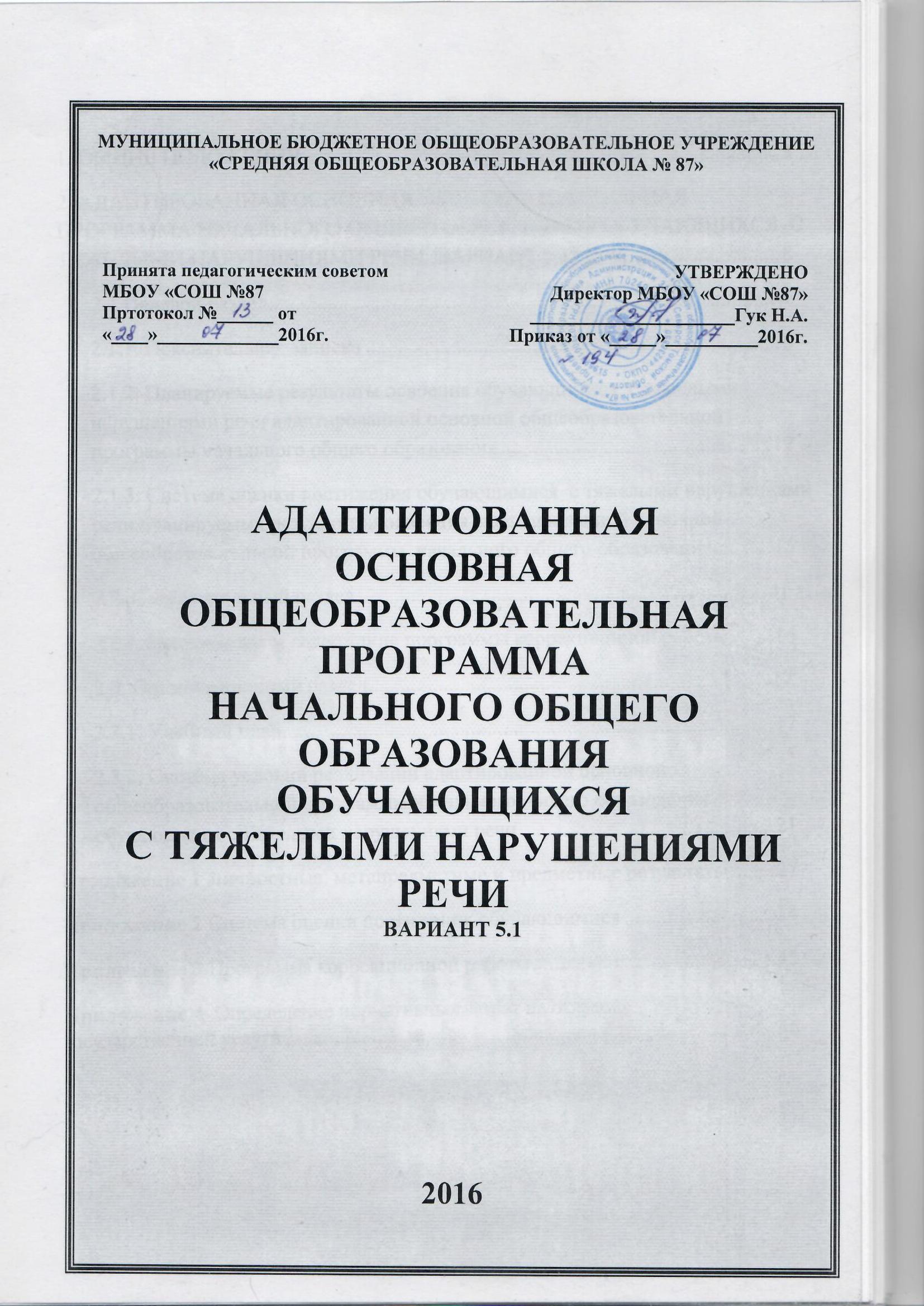 1. ОБЩИЕ ПОЛОЖЕНИЯ	32. адаптированная основная Общеобразовательная программа начального общего образования обучающихся  С тяжелыми нарушениями речи (вариант 5.1)	82.1 Целевой раздел	82.1.1. Пояснительная записка	82.1.2. Планируемые результаты освоения обучающимися  с тяжелыми нарушениями речи адаптированной основной общеобразовательной программы начального общего образования	122.1.3. Система оценки достижения обучающимися  с тяжелыми нарушениями речи планируемых результатов освоения  адаптированной основной общеобразовательной программы  начального общего образования	152.2. Содержательный раздел	162.2.1. Направления и содержание программы коррекционной работы	162.3. Организационный раздел	172.3.1. Учебный план	172.3.2. Система условий реализации адаптированной основной общеобразовательной программы начального общего образования обучающихся с тяжелыми нарушениями речи	21Приложение 1 Личностные, метапредметные и предметные результаты	27Приложение 2 Система оценки достижения обучающимися	38Приложение 3 Программа коррекционной работы	52Приложение 4  Определение нормативных затрат на оказание государственной услуги	711. ОБЩИЕ ПОЛОЖЕНИЯОпределение и назначение адаптированной основной общеобразовательной программы начального общего образования обучающихся с тяжелыми нарушениями речиАдаптированная основная общеобразовательная программа (далее – АООП) начального общего образования (далее – НОО) обучающихся  с тяжелыми нарушениями речи (далее – ТНР) – это образовательная программа, адаптированная для обучения детей с ТНР с учетом особенностей их психофизического и речевого развития, индивидуальных возможностей, обеспечивающая коррекцию нарушений развития и социальную адаптацию. АООП НОО обучающихся с ТНР самостоятельно разрабатывается и утверждается организацией, осуществляющей образовательную деятельность в соответствии с федеральным государственным образовательным стандартом (далее – ФГОС) НОО обучающихся с ограниченными возможностями здоровья (далее – ОВЗ) и с учетом Примерной адаптированной основной общеобразовательной программы начального общего образования обучающихся  с ТНР.АООП НОО обучающихся с ТНР определяет содержание образования, ожидаемые результаты и условия ее реализации.Структура адаптированной основной общеобразовательной программы начального общего образования обучающихся с тяжелыми нарушениями речиАООП НОО обучающихся с ТНР состоит из двух частей: обязательной части и части, формируемой участниками образовательных отношений.АООП НОО обучающихся с ТНР содержит три раздела: целевой, содержательный и организационный.Целевой раздел определяет общее назначение, цели и планируемые результаты реализации АООП НОО, а также способы определения достижения этих целей и результатов. Целевой раздел включает пояснительную записку; планируемые результаты освоения обучающимися с ТНР АООП НОО; систему оценки достижения планируемых результатов освоения АООП НОО.Содержательный раздел определяет общее содержание НОО обучающихся с ТНР и включает следующие программы, ориентированные на достижение личностных, предметных и метапредметных результатов:программу формирования универсальных учебных действий;программу отдельных учебных предметов, курсов коррекционно-развивающей области и курсов внеурочной деятельности;программу духовно-нравственного развития, воспитания обучающихся с ТНР;программу формирования экологической культуры, здорового и безопасного образа жизни;программу коррекционной работы;программу внеурочной деятельности.Организационный раздел включает учебный план НОО (реализующий предметные и коррекционно-развивающую области, направления внеурочной деятельности); систему специальных условий реализации АООП НОО обучающихся с ТНР.Принципы и подходы к формированию адаптированной основной общеобразовательной программы начального общего образования обучающихся с тяжелыми нарушениями речиВ основу формирования АООП НОО обучающихся с ТНР положены следующие принципы:принципы государственной политики Российской Федерации в области образования (гуманистический характер образования, единство образовательного пространства на территории Российской Федерации, светский характер образования, общедоступность образования, адаптация системы образования к уровням и особенностям развития и подготовки обучающихся и воспитанников и др.); принцип учета типологических и индивидуальных образовательных потребностей обучающихся;принцип коррекционной направленности образовательного процесса;принцип развивающей направленности образовательного процесса, ориентирующий его на развитие личности обучающегося и расширение его  «зоны ближайшего развития» с учетом особых образовательных потребностей;онтогенетический принцип; принцип комплексного подхода, использования в полном объеме реабилитационного потенциала с целью обеспечения образовательных и социальных потребностей обучающихся;принцип преемственности, предполагающий при проектировании АООП НОО ориентировку на программу основного общего образования, что обеспечивает непрерывность образования обучающихся с ТНР;принцип целостности содержания образования. Содержание образования едино. В основе структуры содержания образования лежит не понятие предмета, а понятие «предметной области»;принцип направленности на формирование деятельности, обеспечивает возможность овладения обучающимися с ТНР всеми видами доступной им деятельности, способами и приемами познавательной и учебной деятельности, коммуникативной деятельности и нормативным поведением;  принцип переноса знаний, умений, навыков и отношений, сформированных в условиях учебной ситуации, в деятельность в жизненной ситуации, что обеспечит готовность обучающегося к самостоятельной ориентировке и активной деятельности в реальном мире, в действительной жизни; трансформирование уровня полученных знаний в область жизнедеятельности; принцип сотрудничества с семьей.В основу разработки АООП НОО обучающихся с ТНР заложены дифференцированный,  деятельностный  и системный подходы.Дифференцированный подход к построению АООП НОО обучающихся с ТНР предполагает учет особых образовательных потребностей этих обучающихся, которые определяются уровнем речевого развития, этиопатогенезом, характером нарушений формирования речевой функциональной системы и проявляются в неоднородности по возможностям освоения содержания образования. АООП НОО создается в соответствии с дифференцированно сформулированными в ФГОС НОО обучающихся с ОВЗ требованиями к:структуре образовательной программы;условиям реализации образовательной программы; результатам образования.Применение дифференцированного подхода обеспечивает разнообразие содержания, предоставляя обучающимся с ТНР возможность реализовать индивидуальный потенциал развития; открывает широкие возможности для педагогического творчества, создания вариативных образовательных  материалов, обеспечивающих пошаговую логопедическую коррекцию, развитие способности обучающихся самостоятельно решать учебно-познавательные и учебно-практические задачи в соответствии с их возможностями.Деятельностный подход основывается на теоретических положениях отечественной психологической науки, раскрывающих основные закономерности процесса обучения и воспитания обучающихся, структуру образовательной деятельности с учетом общих закономерностей развития обучающихся с нормальным и нарушенным развитием.Деятельностный подход в образовании строится на признании того, что развитие личности обучающихся с ТНР младшего школьного возраста определяется характером организации доступной им деятельности.Основным средством реализации деятельностного подхода в образовании является обучение как процесс организации познавательной и предметно-практической деятельности обучающихся, обеспечивающей овладение ими содержанием образования. В контексте разработки АООП начального общего образования обучающихся с ТНР  реализация деятельностного подхода обеспечивает:придание результатам образования социально и личностно значимогохарактера;прочное усвоение обучающимися знаний и опыта разнообразной деятельности и поведения, возможность их самостоятельного продвижения в изучаемых предметных областях;существенное повышение мотивации и интереса к учению,приобретению нового опыта деятельности и поведения;создание условий для общекультурного и личностного развития обучающихся с ТНР на основе формирования универсальных учебных действий, которые обеспечивают не только успешное усвоение ими системы научных знаний, умений и навыков, позволяющих продолжить образование на следующей ступени, но и социальной компетенции, составляющей основу социальной успешности.Ключевым условием реализации деятельностного подхода выступает организация детского самостоятельного и инициативного действия в образовательном процессе, снижение доли репродуктивных методов и способов обучения, ориентация на личностно-ориентированные, проблемно-поискового характера. Системный подход основывается на теоретических положениях о языке, представляющем собой функциональную систему семиотического или знакового характера, которая используется как средство общения. Системность предполагает не механическую связь, а единство компонентов языка, наличие определенных отношений между языковыми единицами одного уровня и разных уровней.Системный подход в образовании строится на признании того, что язык существует и реализуется через речь, в сложном строении которой выделяются различные компоненты (фонетический, лексический, грамматический, семантический), тесно взаимосвязанные на всех этапах развития речи ребенка.Основным средством реализации системного подхода в образовании обучающихся ТНР является включение речи на всех этапах учебной деятельности обучающихся.В контексте разработки АООП начального общего образования обучающихся с ТНР реализация системного подхода обеспечивает:тесную взаимосвязь в формировании перцептивных, речевых и интеллектуальных предпосылок овладения учебными знаниями, действиями, умениями и навыками;воздействие на все компоненты речи при устранении ее системного недоразвития в процессе освоения содержания предметных областей, предусмотренных ФГОС НОО и коррекционно-развивающей области;реализацию интегративной коммуникативно-речевой цели – формирование речевого взаимодействия в единстве всех его функций (познавательной, регулятивной, контрольно-оценочной и др.) в соответствии с различными ситуациями.2. Примерная адаптированная основная Общеобразовательная программа начального общего образования обучающихся 
С тяжелыми нарушениями речи (вариант 5.1)2.1 Целевой раздел2.1.1. Пояснительная запискаЦель реализации адаптированной основной общеобразовательной программы начального общего образованияАдаптированная основная общеобразовательная программа начального общего образования обучающихся с ТНР направлена на формирование у них общей культуры, обеспечивающей разностороннее развитие их личности (нравственно-эстетическое, социально-личностное, интеллектуальное, физическое), овладение учебной деятельностью в соответствии с принятыми в семье и обществе духовно-нравственными и социокультурными ценностями.Принципы и подходы к формированию адаптированной основной общеобразовательной программы начального общего образованияпредставлены в разделе 1. Общие положения.Общая характеристика адаптированной основной общеобразовательной программы начального общего образованияВариант 5.1. предполагает, что обучающийся с ТНР получает образование, полностью соответствующее по итоговым достижениям к моменту завершения обучения образованию сверстников с нормальным речевым развитием, находясь в их среде и в те же сроки обучения. Срок освоения АООП НОО составляет 4 года.Вариант 5.1 предназначается для обучающихся с фонетико-фонематическим или фонетическим недоразвитием речи (дислалия; легкая степень выраженности дизартрии, заикания; ринолалия), обучающихся  с общим недоразвитием речи III-IV уровней речевого развития различного генеза (например, при минимальных дизартрических расстройствах, ринолалии и т.п.), у которых имеются нарушения всех компонентов языка; для обучающихся с нарушениями чтения и письма. Адаптация АООП НОО предполагает введение четко ориентированных на удовлетворение особых образовательных потребностей обучающихся с ТНР коррекционных мероприятий и требований к результатам освоения обучающимися программы коррекционной работы. Обязательными условиями реализации АООП НОО обучающихся с ТНР являются логопедическое сопровождение обучающихся, согласованная работа учителя-логопеда с учителем начальных классов с учетом особых образовательных потребностей обучающихся.Психолого-педагогическая характеристика обучающихся с ТНРУ детей с фонетико-фонематическим и фонетическим недоразвитием речи наблюдается нарушение процесса формирования произносительной системы родного языка вследствие дефектов восприятия и произношения фонем. Отмечается незаконченность процессов формирования артикулирования и восприятия звуков, отличающихся тонкими акустико-артикуляторными признаками. Несформированность произношения звуков крайне вариативна и может быть выражена в различных вариантах: отсутствие, замены (как правило, звуками простыми по артикуляции), смешение, искаженное произнесение (не соответствующее нормам звуковой системы родного языка).Определяющим признаком фонематического недоразвития является пониженная способность к дифференциации звуков, обеспечивающая восприятие фонемного состава родного языка, что негативно влияет на овладение звуковым анализом.Фонетическое недоразвитие речи характеризуется нарушением формирования фонетической стороны речи либо в комплексе (что проявляется одновременно в искажении звуков, звукослоговой структуры слова, в просодических нарушениях), либо нарушением формирования отдельных компонентов фонетического строя речи (например, только звукопроизношения или звукопроизношения и звукослоговой структуры слова). Такие обучающиеся хуже чем их сверстники запоминают речевой материал, с большим количеством ошибок выполняют задания, связанные с активной речевой деятельностью.Обучающиеся с нерезко выраженным общим недоразвитием речи характеризуются остаточными явлениями недоразвития лексико-грамматических и фонетико-фонематических компонентов языковой системы. У таких обучающихся не отмечается выраженных нарушений звукопроизношения. Нарушения звукослоговой структуры слова проявляются в различных вариантах искажения его звуконаполняемости как на уровне отдельного слога, так и слова. Наряду с этим отмечается недостаточная внятность, выразительность речи, нечеткая дикция, создающие впечатление общей смазанности речи, смешение звуков, свидетельствующее о низком уровне сформированности дифференцированного восприятия фонем и являющееся важным показателем незакончившегося процесса фонемообразования.У обучающихся обнаруживаются отдельные нарушения смысловой стороны речи. Несмотря на разнообразный предметный словарь, в нем отсутствуют слова, обозначающие названия некоторых животных, растений, профессий людей, частей тела. Обучающиеся склонны использовать типовые и сходные названия, лишь приблизительно передающие оригинальное значение слова. Лексические ошибки проявляются в замене слов, близких по ситуации, по значению, в смешении признаков. Выявляются трудности передачи обучающимися системных связей и отношений, существующих внутри лексических групп. Обучающиеся плохо справляются с установлением синонимических и антонимических отношений, особенно на материале слов с абстрактным значением.Недостаточность лексического строя речи проявляется в специфических словообразовательных ошибках. Правильно образуя слова, наиболее употребляемые в речевой практике, они по-прежнему затрудняются в продуцировании более редких, менее частотных вариантов. Недоразвитие словообразовательных процессов, проявляющееся преимущественно в нарушении использования непродуктивных словообразовательных аффиксов, препятствует своевременному формированию навыков группировки однокоренных слов, подбора родственных слов и анализа их состава, что впоследствии сказывается на качестве овладения программой по русскому языку.Недостаточный уровень сформированности лексических средств языка особенно ярко проявляется в понимании и употреблении фраз, пословиц с переносным значением.В грамматическом оформлении речи часто встречаются ошибки в употреблении грамматических форм слова.Особую сложность для обучающихся представляют конструкции с придаточными предложениями, что выражается в пропуске, замене союзов, инверсии.Лексико-грамматические средства языка у обучающихся сформированы неодинаково. С одной стороны, может отмечаться незначительное количество ошибок, которые носят непостоянный характер и сочетаются с возможностью осуществления верного выбора при сравнении правильного и неправильного ответов, с другой – устойчивый характер ошибок, особенно в самостоятельной речи.Отличительной особенностью является своеобразие связной речи, характеризующееся нарушениями логической последовательности, застреванием на второстепенных деталях, пропусками главных событий, повторами отдельных эпизодов при составлении рассказа на заданную тему, по картинке, по серии сюжетных картин. При рассказывании о событиях из своей жизни, составлении рассказов на свободную тему с элементами творчества используются, в основном, простые малоинформативные предложения.Наряду с расстройствами устной речи у обучающихся отмечаются разнообразные нарушения чтения и письма, проявляющиеся в стойких, повторяющихся, специфических ошибках при чтении и на письме, механизм возникновения которых обусловлен недостаточной сформированностью базовых высших психических функций, обеспечивающих процессы чтения и письма в норме.Особые образовательные потребности обучающихся с ТНРК особым образовательным потребностям, характерным для обучающихся с ТНР относятся: выявление в максимально раннем периоде обучения детей группы риска (совместно со специалистами медицинского профиля) и назначение логопедической помощи на этапе обнаружения первых признаков отклонения речевого развития;организация логопедической коррекции в соответствии с выявленным нарушением перед началом обучения в школе; преемственность содержания и методов дошкольного и школьного образования и воспитания, ориентированных на нормализацию или полное преодоление отклонений речевого и личностного развития;получение начального общего образования в условиях образовательных организаций общего или специального типа, адекватного образовательным потребностям обучающегося и степени выраженности его речевого недоразвития;обязательность непрерывности коррекционно-развивающего процесса, реализуемого как через содержание предметных и коррекционно-развивающей областей и специальных курсов, так и в процессе индивидуальной/подгрупповой логопедической работы;создание условий, нормализующих/компенсирующих состояние высших психических функций, анализаторной, аналитико-синтетической и регуляторной деятельности на основе обеспечения комплексного подхода при изучении обучающихся с речевыми нарушениями и коррекции этих нарушений; координация педагогических, психологических и медицинских средств воздействия в процессе комплексного психолого-медико-педагогического сопровождения;получение комплекса медицинских услуг, способствующих устранению или минимизации первичного дефекта, нормализации моторной сферы, состояния высшей нервной деятельности, соматического здоровья;возможность адаптации основной общеобразовательной программы при изучении содержания учебных предметов по всем предметным областям с учетом необходимости коррекции речевых нарушений и оптимизации коммуникативных навыков учащихся;гибкое варьирование организации процесса обучения путем расширения/сокращения содержания отдельных предметных областей, изменения количества учебных часов и использования соответствующих методик и технологий;индивидуальный темп обучения и продвижения в образовательном пространстве для разных категорий обучающихся с ТНР;постоянный (пошаговый) мониторинг результативности образования и сформированности социальной компетенции обучающихся, уровня и динамики развития речевых процессов, исходя из механизма речевого дефекта;применение специальных методов, приемов и средств обучения, в том числе специализированных компьютерных технологий, дидактических пособий, визуальных средств, обеспечивающих реализацию «обходных путей» коррекционного воздействия на речевые процессы, повышающих контроль за устной и письменной речью;возможность обучаться на дому и/или дистанционно при наличии медицинских показаний;профилактика и коррекция социокультурной и школьной дезадаптации путем максимального расширения образовательного пространства, увеличения социальных контактов; обучения умению выбирать и применять адекватные коммуникативные стратегии и тактики;психолого-педагогическое сопровождение семьи с целью ее активного включения в коррекционно-развивающую работу с ребенком; организация партнерских отношений с родителями.2.1.2. Планируемые результаты освоения обучающимися 
с тяжелыми нарушениями речи адаптированной основной общеобразовательной программы начального общего образованияЛичностные, метапредметные и предметные результаты освоения обучающимися с ТНР АООП НОО соответствуют ФГОС НОО (Приложение 1).Планируемые результаты освоения обучающимися с ТНР АООП НОО дополняются результатами освоения программы коррекционной работы.Планируемые результаты освоения обучающимися с тяжелыми нарушениями речи программы коррекционной работыТребования к результатам освоения программы коррекционной работы должны соответствовать требованиями ФГОС НОО, которые дополняются группой специальных требований.Требования к результатам коррекционной работы по преодолению нарушений устной речи, преодолению и профилактике нарушений чтения и письма: отсутствие дефектов звукопроизношения и умение различать правильное и неправильное произнесение звука; умение правильно воспроизводить различной сложности звукослоговую структуру слов как изолированных, так и в условиях контекста; правильное восприятие, дифференциация, осознание и адекватное использование интонационных средств выразительной четкой речи; умение произвольно изменять основные акустические характеристики голоса; умение правильно осуществлять членение речевого потока посредством пауз, логического ударения, интонационной интенсивности; минимизация фонологического дефицита (умение дифференцировать на слух и в произношении звуки, близкие по артикуляторно-акустическим признакам); умение осуществлять операции языкового анализа и синтеза на уровне предложения и слова; практическое владение основными закономерностями грамматического и лексического строя речи; сформированность лексической системности; умение правильно употреблять грамматические формы слов и пользоваться как продуктивными, так и непродуктивными словообразовательными моделями;овладение синтаксическими конструкциями различной сложности и их использование; владение связной речью, соответствующей законам логики, грамматики, композиции, выполняющей коммуникативную функцию;сформированность языковых операций, необходимых для овладения чтением и письмом; сформированность психофизиологического, психологического, лингвистического уровней, обеспечивающих овладение чтением и письмом; владение письменной формой коммуникации (техническими и смысловыми компонентами чтения и письма); позитивное отношение и устойчивые мотивы к изучению языка; понимание роли языка в коммуникации, как основного средства человеческого общения.Требования к результатам овладения социальной компетенцией должны отражать:развитие адекватных представлений о собственных возможностях и ограничениях, о насущно необходимом жизнеобеспечении: умение адекватно оценивать свои силы, понимать, что можно и чего нельзя: в еде, физической нагрузке, в приеме медицинских препаратов, осуществлении вакцинации; написать при необходимости sms-сообщение; умение адекватно выбрать взрослого и обратиться к нему за помощью, точно описать возникшую проблему;выделять ситуации, когда требуется привлечение родителей; умение принимать решения в области жизнеобеспечения; владение достаточным запасом фраз и определений для обозначения возникшей проблемы; овладение социально­бытовыми умениями, используемыми в повседневной жизни: прогресс в самостоятельности и независимости в быту и школе; представления об устройстве домашней и школьной жизни; умение адекватно использовать лексикон, отражающий бытовой опыт и осуществлять речевое сопровождение своих действий, бытовых ситуаций; умение включаться в разнообразные повседневные школьные дела; умение адекватно оценивать свои речевые возможности и ограничения при участии в общей коллективной деятельности; умение договариваться о распределении функций в совместной деятельности; стремление ребёнка участвовать в подготовке и проведении праздника; владение достаточным запасом фраз и определений для участия в подготовке и проведении праздника;овладение навыками коммуникации: умение начать и поддержать разговор, задать вопрос, выразить свои намерения, просьбу, пожелание, опасения, завершить разговор; умение корректно выразить отказ и недовольство, благодарность, сочувствие; умение поддерживать продуктивное взаимодействие в процессе коммуникации; умение получать информацию от собеседника и уточнять ее; прогресс в развитии информативной функции речи; умение ориентироваться в целях, задачах, средствах и условиях коммуникации в соответствии с коммуникативной установкой; позитивное отношение и устойчивая мотивация к активному использованию разнообразного арсенала средств коммуникации, вариативных речевых конструкций; готовность слушать собеседника и вести диалог; умение излагать свое мнение и аргументировать его; умение использовать коммуникацию как средство достижения цели в различных ситуациях; прогресс в развитии коммуникативной функции речи;дифференциацию и осмысление картины мира: адекватность бытового поведения ребёнка с точки зрения  опасности (безопасности) для себя и окружающих; способность прогнозировать последствия своих поступков; понимание значения символов, фраз и определений, обозначающих опасность и умение действовать в соответствии с их значением; осознание ценности, целостности и многообразия окружающего мира, своего места в нем; умение устанавливать причинно-следственные связи между условиями жизни, внешними и функциональными свойствами в животном и растительном мире на основе наблюдений и практического экспериментирования; умение устанавливать взаимосвязь общественного порядка и уклада собственной жизни в семье и в школе, соответствовать этому порядку; наличие активности во взаимодействии с миром, понимание собственной результативности; прогресс в развитии познавательной функции речи; дифференциацию и осмысление адекватно возрасту своего социального окружения, принятых ценностей и социальных ролей: знание правил поведения в разных социальных ситуациях с людьми разного статуса (с близкими в семье, учителями и учениками в школе,  незнакомыми людьми в транспорте и т.д.); наличие достаточного запаса фраз и определений для взаимодействия в разных социальных ситуациях и с людьми разного социального статуса; представления о вариативности социальных отношений; готовность к участию в различных видах социального взаимодействия; овладение средствами межличностного взаимодействия; умение адекватно использовать принятые в окружении обучающегося социальные ритуалы; умение передавать свои чувства в процессе моделирования социальных отношений; прогресс в развитии регулятивной функции речи.Эти требования конкретизируются в соответствии с особыми образовательными потребностями обучающихся.2.1.3. Система оценки достижения обучающимися 
с тяжелыми нарушениями речи планируемых результатов освоения 
адаптированной основной общеобразовательной программы 
начального общего образованияСистема оценки достижения обучающимися с ТНР планируемых результатов освоения АООП НОО соответствует ФГОС НОО.Система оценки достижения обучающимися с ТНР планируемых результатов освоения АООП НОО должна позволять вести оценку предметных, метапредметных и личностных результатов, в том числе итоговую оценку, обучающихся с ТНР, освоивших АООП НОО.Система оценки достижения обучающимися с ТНР планируемых результатов освоения АООП НОО должна предусматривать оценку достижения обучающимися с ТНР планируемых результатов освоения программы коррекционной работы в поддержке освоения АООП НОО, обеспечивающих удовлетворение особых образовательных потребностей обучающихся, успешность в развитии различных видов деятельности. Оценка достижения обучающимися с ТНР планируемых результатов освоения программы коррекционной работыПредметом оценки достижения обучающимися с ТНР планируемых результатов освоения программы коррекционной работы является достижение уровня речевого развития, оптимального для обучающегося при реализации вариативных форм логопедического воздействия (подгрупповые, индивидуальные логопедические занятия) с сохранением базового объема знаний и умений в области общеобразовательной подготовки.Система оценки достижения обучающимися с ТНР см. Приложение 2.2.2. Содержательный разделПрограмма формирования универсальных учебных действий, программа отдельных учебных предметов и курсов внеурочной деятельности, программа духовно-нравственного развития, воспитания обучающихся с ТНР, программа формирования экологической культуры, здорового и безопасного образа жизни, программа внеурочной деятельности соответствуют ФГОС НОО.Структура АООП НОО предполагает введение программы коррекционной работы.2.2.1. Направления и содержание программы коррекционной работыКоррекционно-развивающая область является обязательной частью внеурочной деятельности, поддерживающей процесс освоения содержания АООП НОО. Содержание коррекционно-развивающей работы для каждого обучающегося определяется с учетом его особых образовательных потребностей на основе рекомендаций психолого-медико-педагогической комиссии, индивидуальной программы реабилитации. Программа коррекционной работы должна обеспечивать осуществление специальной поддержки освоения АООП НОО.Специальная поддержка освоения АООП НОО осуществляется в ходе всего учебно-образовательного процесса.Основными образовательными направлениями в специальной поддержке освоения АООП НОО являются:коррекционная помощь в овладении базовым содержанием обучения;коррекция нарушений устной речи, коррекция и профилактика нарушений чтения и письма;развитие сознательного использования языковых средств в различных коммуникативных ситуациях с целью реализации полноценных социальных контактов с окружающими;обеспечение обучающемуся успеха в различных видах деятельности с целью предупреждения негативного отношения к учебе, ситуации школьного обучения в целом, повышения мотивации к школьному обучению.В целях удовлетворения особых образовательных потребностей обучающихся с ТНР программа коррекционной работы расширяется за счет включения индивидуально-ориентированного коррекционно-логопедического воздействия, сквозными направлениями которого выступают: работа по преодолению нарушений фонетического компонента речевой функциональной системы; фонологического дефицита и совершенствованию лексико-грамматического строя речи, связной речи, по профилактике и коррекции нарушений чтения и письма, по развитию коммуникативных навыков.Программа коррекционной работы может предусматривать вариативные формы специального сопровождения обучающихся с ТНР. Варьироваться могут содержание, организационные формы работы, степень участия специалистов сопровождения, что способствует реализации и развитию больших потенциальных возможностей обучающихся с ТНР и удовлетворению их особых образовательных потребностей. Коррекционная работа осуществляется в ходе всего учебно-воспитательного процесса, при изучении предметов учебного плана и на логопедических занятиях, проводимых на базе организованных при общеобразовательных организациях логопедических пунктах, где осуществляется коррекция нарушений устной речи, профилактика и коррекция нарушений чтения и письма, препятствующих полноценному усвоению программы по всем предметным областям, работа по формированию полноценной речемыслительной деятельности.Программа коррекционной работы см. Приложение 3.2.3. Организационный раздел2.3.1. Учебный планОбязательные предметные области учебного плана и учебные предметы соответствуют ФГОС НОО.Коррекционная работа осуществляется во внеурочное время в объеме не менее 5 часов. Программа коррекционной  работы (Приложение 3) разрабатывается образовательной организацией в зависимости от особых образовательных потребностей обучающихся.Учебный план начального общего образованияУчебный план образовательных учреждений Российской Федерации, реализующих основную образовательную программу начального общего образования (далее – учебный план) определяет перечень, трудоемкость, последовательность и распределение по периодам обучения учебных предметов, формы промежуточной аттестации обучающихся. Учебный план определяет общие рамки принимаемых решений при разработке содержания образования, требований к его усвоению и организации образовательной деятельности, а также выступает в качестве одного из основных механизмов его реализации. Содержание образования на уровне начального общего образования реализуется преимущественно за счёт введения учебных курсов, обеспечивающих целостное восприятие мира, системно-деятельностного подхода и индивидуализации обучения. Учебный план состоит из двух частей — обязательной части и части, формируемой участниками образовательных отношений, включающей внеурочную деятельность. Обязательная часть учебного плана определяет состав учебных предметов обязательных предметных областей, которые должны быть реализованы во всех имеющих государственную аккредитацию образовательных учреждениях, реализующих основную образовательную программу начального общего образования, и учебное время, отводимое на их изучение по классам (годам) обучения. Обязательная часть учебного плана отражает содержание образования, которое обеспечивает достижение важнейших целей современного начального образования: формирование гражданской идентичности обучающихся, приобщение их к общекультурным, национальным и этнокультурным ценностям; готовность обучающихся к продолжению образования на последующих ступенях основного общего образования, их приобщение к информационным технологиям; формирование здорового образа жизни, элементарных правил поведения в экстремальных ситуациях; личностное развитие обучающегося в соответствии с его индивидуальностью. Общие характеристики, направления, цели и практические задачи учебных предметов, курсов, дисциплин, предусмотренных требованиями Стандарта к структуре основной образовательной программы начального общего образования, в том числе по русскому и родному языкам, литературному чтению, родной литературе, иностранному языку, математике, окружающему миру, основам духовно-нравственной культуры народов России, музыке, изобразительному искусству, технологии, физической культуре, приведены в разделе «Примерные программы отдельных учебных предметов» примерной основной образовательной программы начального общего образования. В соответствии с требованиями Стандарта внеурочная деятельность организуется по направлениям развития личности (духовно-нравственное, социальное, общеинтеллектуальное, общекультурное, спортивно- оздоровительное). Содержание занятий, предусмотренных в рамках внеурочной деятельности, формируется с учётом пожеланий обучающихся и их родителей (законных представителей) и реализуется посредством различных форм организации, таких, как экскурсии, кружки, секции, круглые столы, конференции, диспуты, школьные научные общества, олимпиады, конкурсы, соревнования, поисковые и научные исследования, общественно полезные практики, социальное проектирование и т.д. При организации внеурочной деятельности обучающихся используются возможности учреждений дополнительного образования, культуры, спорта и других организаций. В период каникул для продолжения внеурочной деятельности используется возможность тематических лагерных смен, летних школ. Для развития потенциала одарённых и талантливых детей могут разрабатываться с участием самих обучающихся и их родителей (законных представителей) индивидуальные учебные планы, в рамках которых формируются индивидуальные учебные программы (содержание дисциплин, курсов, модулей, темп и формы образования). Может быть организовано дистанционное образование. Время, отведённое на внеурочную деятельность, не учитывается при определении максимально допустимой недельной нагрузки обучающихся, но учитывается при определении объёмов финансирования, направляемых на реализацию основной образовательной программы. При проведении занятий по иностранному языку (2-4 классы) осуществляется деление классов на две группы при наполняемости 25 и более человек. При наличии необходимых ресурсов возможно деление на группы классов с меньшей наполняемостью. Для учащихся 1-4 классов максимальная продолжительность учебной недели составляет 5 дней. Продолжительность учебного года на уровне начального общего образования составляет 34 недели, в первом классе – 33 недели. Продолжительность каникул в течение учебного года составляет не менее 30 календарных дней, летом — не менее 8 недель. Для обучающихся в 1 классе устанавливаются в течение года дополнительные недельные каникулы.Продолжительность урока составляет: в 1 классе – 35 минут (в первом полугодии и 40 мин – во втором полугодии); во 2-4 классах – 40 минут. В 1 классе – в первом полугодии используется «ступенчатый» режим обучения:сентябрь, октябрь – по 3 урока в день по 35 мин каждый,ноябрь-декабрь  –  по 4 урока в день по 35 мин,январь – май –  по 4 урока в день по 40 минут. В течение 1 класса в середине учебного дня рекомендуется проведение динамической паузы продолжительностью не менее 40 минут. Во 2-4 классах – по 4-5 уроков по 40 минут. Продолжительность перемен – 10 минут, 15 минут, 20 минут. В МБОУ «СОШ №87» в начальной школе обучение ведется по:УМК «Начальная школа XXI  века»;УМК «Перспективная начальная школа».Учебный план определяет максимальный объем учебной нагрузки обучающихся, состав учебных предметов и направлений внеурочной деятельности, распределяет учебное время, отводимое на освоение содержания образования по классам, учебным предметам. Количество учебных занятий за 4 учебных года не может составлять менее 2904 часа и более 3345 часов на учебную деятельность, на внеурочную деятельность – не более 1350 часов.Учебный план является основой для разработки учебного плана организации, осуществляющей образовательную деятельность, в котором отражаются и конкретизируются основные показатели базисного учебного плана:–  состав учебных предметов;– недельное распределение учебного времени, отводимого на освоение содержания образования по классам, учебным предметам;–  максимально допустимая недельная нагрузка обучающихся;– направления внеурочной деятельности, формы её организации, а также привлекаемые для её реализации ресурсы (услуги учреждений дополнительного образования, культуры, спорта, специализированных лагерей, тематических лагерных смен, летних школ). Учебный план МБОУ «СОШ №87»сетка часов (1–4 классы)Годовой учебный план начального общего образования2.3.2. Система условий реализации адаптированной основной общеобразовательной программы начального общего образования обучающихся с тяжелыми нарушениями речиКадровые условияВ МБОУ «СОШ №87» для работы с обучающимися с ТНР в штатном расписании предусмотрены следующие должности: учитель начальных классов, учитель музыки, учитель ИЗО, учитель физической культуры, учитель иностранного языка, учитель-логопед, педагог-психолог, воспитатель, педагог дополнительного образования.Образовательная организация обеспечивает работникам возможность повышения профессиональной квалификации один раз в три года, ведения методической работы, применения, обобщения и распространения опыта использования современных образовательных технологий обучения и воспитания обучающихся с ТНР. Педагоги, которые реализуют основную общеобразовательную программу начального общего образования с участием обучающихся с ТНР, имеют высшее профессиональное образование и квалификацию «учитель начальных классов» по специальности «Педагогика и методика начального обучения». Педагог-психолог имеет высшее профессиональное образование по специальности. Учитель-логопед имеет высшее профессиональное образование по специальности.Финансовые условияФинансовое обеспечение государственных гарантий на получение обучающимися с ТНР общедоступного и бесплатного образования за счет средств соответствующих бюджетов бюджетной системы Российской Федерации в государственных, муниципальных и частных образовательных организациях осуществляется на основе нормативов, определяемых органами государственной власти субъектов Российской Федерации, обеспечивающих реализацию АООП НОО в соответствии с ФГОС НОО обучающихся с ОВЗ.Финансовые условия реализации АООП НОО должны:1) обеспечивать возможность выполнения требований ФГОС НОО обучающихся с ОВЗ к условиям реализации и структуре АООП НОО;2) обеспечивать реализацию обязательной части АООП НОО и части, формируемой участниками образовательной деятельности, учитывая вариативность особых образовательных потребностей и индивидуальных особенностей развития обучающихся;3) отражать структуру и объем расходов, необходимых для реализации АООП НОО, а также механизм их формирования.Финансирование реализации АООП НОО должно осуществляться 
в объеме определяемых органами государственной власти субъектов Российской Федерации нормативов обеспечения государственных гарантий реализации прав на получение общедоступного и бесплатного начального общего образования. Указанные нормативы определяются в соответствии с ФГОС НОО обучающихся с ОВЗ:специальными условиями получения образования (кадровыми, материально-техническими);расходами на оплату труда работников, реализующих АООП НОО;расходами на средства обучения и воспитания, коррекцию (компенсацию) нарушений развития, включающими расходные и дидактические материалы, оборудование, инвентарь, электронные ресурсы, оплату услуг связи, в том числе расходами, связанными с подключением к информационно-телекоммуникационной сети «Интернет»;расходами, связанными с дополнительным профессиональным образованием руководящих и педагогических работников по профилю их деятельности;иными расходами, связанными с реализацией и обеспечением реализации АООП НОО.Финансовое обеспечение должно соответствовать специфике кадровых и материально-технических условий, определенных для АООП НОО обучающихся с ТНР.Нормативные затраты на оказание государственной услуги см. Приложение  4Материально-технические условияМатериально-технические условия – общие характеристики инфраструктуры, включая параметры информационно-образовательной среды образовательной организации. Материально-техническое обеспечение школьного образования обучающихся с ТНР должно отвечать не только общим, но и их особым образовательным потребностям. В связи с этим в структуре материально-технического обеспечения процесса образования должна быть отражена специфика требований к:организации пространства, в котором обучается учащийся с ТНР;организации временного режима обучения;техническим средствам комфортного доступа обучающихся с ТНР к образованию;  техническим средствам обучения, включая специализированные компьютерные инструменты обучения, ориентированные на удовлетворение особых образовательных потребностей;обеспечению условий для организации обучения и взаимодействия специалистов, их сотрудничества с родителями (законными представителями) обучающихся;специальным учебникам, специальным рабочим тетрадям, специальным дидактическим материалам, специальным электронным приложениям, компьютерным инструментам обучения, отвечающим особым образовательным потребностям обучающихся с ТНР.Предусматривается материально-техническая поддержка, в том числе сетевая, процесса координации и взаимодействия специалистов разного профиля, вовлечённых в процесс образования, родителей (законных представителей) обучающегося с ТНР. В случае необходимости организации удаленной работы, специалисты обеспечиваются полным комплектом компьютерного и  периферийного  оборудования. Должны быть созданы условия для функционирования современной информационно-образовательной среды, включающей электронные информационные ресурсы, электронные образовательные ресурсы, совокупность информационных технологий, телекоммуникационных технологий, соответствующих технических средств (в том числе, флеш-тренажеров, инструментов Wiki, цифровых видео материалов и др.), обеспечивающих достижение каждым обучающимся максимально возможных для него результатов освоения адаптированной основной общеобразовательной программы.Информационно-образовательная среда образовательной организации должна обеспечивать возможность осуществлять в электронной (цифровой) форме следующие виды деятельности: планирование образовательного процесса;размещение и сохранение материалов образовательного процесса, в том числе – работ обучающихся и педагогов, используемых участниками образовательного процесса информационных ресурсов;фиксацию хода образовательного процесса и результатов освоения адаптированной основной общеобразовательной программы начального общего образования обучающихся с ТНР;взаимодействие между участниками образовательного процесса, в том числе – дистанционное посредством сети Интернет, возможность использования данных, формируемых в ходе образовательного процесса для решения задач управления образовательной деятельностью;контролируемый доступ участников образовательного процесса к информационным образовательным ресурсам в сети Интернет (ограничение доступа к информации, несовместимой с задачами духовно-нравственного развития и воспитания обучающихся);взаимодействие образовательной организации с органами, осуществляющими управление в сфере образования и с другими образовательными организациями.Функционирование информационной образовательной среды обеспечивается средствами информационных и коммуникационных технологий и квалификацией работников ее использующих. Функционирование информационной образовательной среды должно соответствовать законодательству Российской Федерации.Образовательная организация имеет право включать в штатное расписание специалистов по информационно-технической поддержке образовательной деятельности, имеющих соответствующую квалификацию.Организации, осуществляющие образовательную деятельность, вправе применять электронное обучение, дистанционные образовательные технологии при реализации образовательных программ в порядке, установленном федеральным органом исполнительной власти, осуществляющим функции по выработке государственной политики и нормативно-правовому регулированию в сфере образования.При реализации образовательных программ с применением исключительно электронного обучения, дистанционных образовательных технологий в организации, осуществляющей образовательную деятельность, должны быть созданы условия для функционирования электронной информационно-образовательной среды, включающей в себя электронные информационные ресурсы, электронные образовательные ресурсы, совокупность информационных технологий, телекоммуникационных технологий, соответствующих технологических средств и обеспечивающей освоение обучающимися образовательных программ в полном объеме независимо от места нахождения обучающихся.Для обучающихся с ТНР предусматривается определенная форма и доля социальной и образовательной интеграции. Это требует координации действий, обязательного, регулярного и качественного взаимодействия специалистов, работающих как с обучающимися, не имеющими речевой патологии, так и с их сверстниками с ТНР. Для тех и других специалистов предусматривается возможность обратиться к информационным ресурсам в сфере специальной психологии и коррекционной педагогики, включая электронные библиотеки, порталы и сайты, дистанционный консультативный сервис, получить индивидуальную консультацию квалифицированных профильных специалистов. Также предусматривается организация регулярного обмена информацией между специалистами разного профиля, специалистами и семьей, включая сетевые ресурсы и технологии.Материально-техническая база реализации адаптированной основной общеобразовательной программы начального образования обучающихся с ТНР должна соответствовать действующим санитарным и противопожарным нормам, нормам охраны труда работников образовательных учреждениям, предъявляемым к:участку (территории) образовательного учреждения (площадь, инсоляция, освещение, размещение, необходимый набор зон для обеспечения образовательной и хозяйственной деятельности образовательного учреждения и их оборудование); зданию образовательного учреждения (высота и архитектура здания),помещениям библиотек (площадь, размещение рабочих зон, наличие читального зала, число читательских мест, медиатеки)помещениям для осуществления образовательного процесса: классам, кабинетам учителя-логопеда, педагога-психолога и др. специалистов (необходимый набор и размещение, их площадь, освещенность, расположение и размеры рабочих, игровых зон и зон для индивидуальных занятий в учебных кабинетах образовательной организации, для активной деятельности, сна и отдыха, структура которых должна обеспечивать возможность для организации урочной и внеурочной учебной деятельности); помещениям, предназначенным для занятий музыкой, изобразительным искусством, хореографией, моделированием, техническим творчеством, естественнонаучными исследованиями, актовому залу;спортивным залам, бассейнам, игровому и спортивному оборудованию;помещениям для медицинского персонала; помещениям для питания обучающихся, а также для хранения и приготовления пищи, обеспечивающим возможность организации качественного горячего питания, в том числе горячих завтраков;мебели, офисному оснащению и хозяйственному инвентарю;расходным материалам и канцелярским принадлежностям;туалетам, душевым, коридорам и другим помещениям.Образовательные организации самостоятельно за счет выделяемых бюджетных средств и привлеченных в установленном порядке дополнительных финансовых средств должны обеспечивать оснащение образовательного процесса на ступени начального общего образования.Материально-техническое и информационное оснащение образовательного процесса должно обеспечивать возможность:создания и использования информации (в том числе запись и обработка изображений и звука, выступления с аудио-, видео сопровождением и графическим сопровождением, общение в сети Интернет  и др.);получения информации различными способами из разных источников (поиск информации  в сети Интернет,  работа в библиотеке и др.), в том числе специфических (научной, учебно-методической, справочно-информационной и художественной литературы для образовательных организаций и библиотек);проведения экспериментов, в том числе с использованием учебного лабораторного оборудования, вещественных и виртуально-наглядных моделей и коллекций основных математических и естественнонаучных объектов и явлений; цифрового (электронного) и традиционного измерения;наблюдений (включая наблюдение микрообъектов), определения местонахождения, наглядного представления и анализа данных; использования цифровых планов и карт, спутниковых изображений;создания материальных объектов, в том числе произведений искусства;обработки материалов и информации с использованием технологических инструментов;проектирования и конструирования, в том числе моделей с цифровым управлением и обратной связью;исполнения, сочинения и аранжировки музыкальных произведений с применением традиционных инструментов и цифровых технологий;физического развития, участия в спортивных соревнованиях и играх;планирования учебного процесса, фиксирования его реализации в целом и отдельных этапов; размещения своих материалов и работ в информационной среде образовательной организации; проведения массовых мероприятий, собраний, представлений;организации отдыха и питания;эффективной коррекции нарушений речи.Приложение 1Личностные, метапредметные и предметные результаты освоенияОсвоение адаптированной основной общеобразовательной программы начального общего образования обеспечивает достижение обучающимися с ТНР трех видов результатов: личностных, метапредметных и предметных.Личностные и метапредметные результаты освоения адаптированной основной общеобразовательной программы начального общего образования для всех предметных и коррекционно-развивающей областей являются общими и заключаются в следующем: Личностные результаты освоения адаптированной основной общеобразовательной программы начального общего образования отражают индивидуально-личностные качества и социальные компетенции обучающегося, включающие: готовность к вхождению обучающегося в более сложную социальную среду, социально значимые ценностные установки обучающихся, социальные компетенции, личностные качества; сформированность основ гражданской идентичности.Личностные результаты освоения адаптированной основной общеобразовательной программы начального общего образования должны отражать:сформированность целостного, социально ориентированного взгляда на мир в его органическом единстве и разнообразии природы, народов, культур и религий;патриотизм, чувство гордости за свою родину, российский народ, национальные свершения, открытия, победы;  осознание роли своей страны в мировом развитии;  уважительное отношение к России, родному краю, своей семье, истории, культуре, природе нашей страны, ее современной жизни;осознание своей этнической и национальной принадлежности, формирование ценностей многонационального российского общества, становление гуманистических и демократических ценностных ориентаций;сформированность уважительного отношения и иному мнению, истории и культуре других народов;овладение начальными навыками адаптации в динамично изменяющемся и развивающемся мире;  самостоятельность и личную ответственности за свои поступки, в том числе в информационной деятельности, на основе представлений о нравственных нормах, социальной справедливости и свободе;сформированность эстетических потребностей, ценностей и чувств;сформированность этических чувств, доброжелательность и эмоционально-нравственную отзывчивость, понимание и сопереживание чувствам других людей;сформированность чувства прекрасного – умение воспринимать красоту природы, бережно относиться ко всему живому;умение чувствовать красоту художественного слова, стремление к совершенствованию собственной речи;владение навыками сотрудничества со взрослыми и сверстниками в различных социальных и коммуникативных ситуациях, умением не создавать конфликтов и находить выходы из спорных ситуаций;умение сотрудничать с товарищами в процессе коллективной деятельности, соотносить свою часть работы с общим замыслом;овладение навыками коммуникации и принятыми ритуалами социального взаимодействия (т. е. самой формой поведения, его социальным рисунком), в том числе с использованием информационных технологий;ориентация в нравственном содержании и смысле поступков – своих и окружающих людей;овладение навыком самооценки, умением анализировать свои действия и управлять ими;развитие адекватных представлений о собственных возможностях и ограничениях, о насущно необходимом жизнеобеспечении;овладение социальнобытовыми умениями, используемыми в повседневной жизни;  сформированность установки на безопасный, здоровый образ жизни, наличие мотивации к труду, работе на результат, бережному отношению к материальным и духовным ценностям.Метапредметные результаты освоения адаптированной основной общеобразовательной программы начального общего образования включают освоенные обучающимися универсальные учебные действия (познавательные, регулятивные и коммуникативные), обеспечивающие овладение ключевыми компетенциями, составляющими основу умения учиться, и межпредметными знаниями, способность решать учебные и жизненные задачи и готовность к овладению в дальнейшем АООП основного общего образования, которые отражают:владение всеми типами учебных действий, направленных на организацию своей работы в образовательной организации и вне ее;овладение способностью принимать и сохранять цели и задачи решения типовых учебных и практических задач, коллективного поиска средств их осуществления;освоение способов решения задач творческого и поискового характера;сформированность умений планировать, контролировать и оценивать учебные действия в соответствии с поставленной задачей и условиями ее реализации, определять наиболее эффективные способы достижения результата, вносить соответствующие коррективы в их выполнение на основе оценки и с учетом характера ошибок;умение составлять план решения учебной задачи, умение работать по плану, сверяя свои действия с целью, корректировать свою деятельность;умение понимать причины успеха/неуспеха учебной деятельности и способность конструктивно действовать даже в ситуациях неуспеха;освоение начальных форм познавательной и личностной рефлексии;владение знаково-символическими средствами представления информации для создания моделей изучаемых объектов и процессов, широким спектром действий и операций решения практических и учебно- познавательных задач;умение использовать различные способы поиска (в справочных источниках и открытом учебном информационном пространстве сети интернет), сбора, обработки, анализа, организации, передачи и интерпретации информации в соответствии с коммуникативными и познавательными задачами и технологиями учебного предмета; в том числе умение вводить текст с помощью клавиатуры, фиксировать (записывать) в цифровой форме измеряемые величины и анализировать изображения, звуки, готовить свое выступление и выступать с аудио-, видео- и графическим сопровождением;соблюдать нормы информационной избирательности, этики и этикета;владение навыками смыслового чтения произведений различных стилей и жанров в соответствии с целями и задачами, умение осознанно строить речевое высказывание в соответствии с задачами коммуникации и составлять тексты в устной и письменной формах;умение работать с учебной книгой для решения коммуникативных и познавательных задач в соответствии с возрастными и психологическими особенностями обучающихся;умение адекватно использовать речевые средства и средства информационно-коммуникативных технологий для решения различных познавательных и коммуникативных задач, владеть монологической и диалогической формами речи;владение логическими действиями сравнения, анализа, синтеза, обобщения, классификации, установлением аналогий и причинно- следственных связей, построением рассуждений, умением фиксировать свои наблюдения и действовать разными способами (словесными, практическими, знаковыми, графическими);готовность слушать собеседника и вести диалог, признавать возможность существования различных точек зрения и права каждого иметь свою, излагать свое мнение и аргументировать свою точку зрения в оценке данных;готовность конструктивно решать конфликты посредством учета интересов сторон и сотрудничества;умение определять общую цель и пути её достижения; умение договариваться о распределении функций и ролей в совместной деятельности, осуществлять взаимный контроль в совместной деятельности, адекватно оценивать собственное поведение и поведение окружающих;использование речи в целях налаживания продуктивного сотрудничества со сверстниками при решении различных учебно-познавательных задач; регуляции своих действий; построения монологического высказывания;умение организовывать и поддерживать коммуникативную ситуацию сотрудничества, адекватно воспринимать и отражать содержание и условия деятельности;  владение начальными сведениями о сущности и особенностях объектов, процессов и явлений действительности (природных, социальных, культурных, технических и др.) в соответствии с содержанием конкретного учебного предмета;владение базовыми предметными и межпредметными понятиями, отражающими существенные связи и отношения между объектами и процессами;умение работать в материальной и информационной среде начального общего образования (в том числе с учебными моделями) в соответствии с содержанием учебного предмета. Предметные результаты освоения адаптированной основной общеобразовательной программы начального общего образования обучающихся с ТНР, включающие освоенные обучающимися знания и умения, специфичные для каждой предметной области, готовность их применения, представлены в рабочей программе учебного предмета.Предметные результаты освоения основной образовательной программы начального общего образования с учетом специфики содержания предметных областей, включающих в себя конкретные учебные предметы, должны отражать: Предметная область «Русский язык и литературное чтение». Русский язык: 1) формирование первоначальных представлений о единстве и многообразии языкового и культурного пространства России, о языке как основе национального самосознания; 2) понимание обучающимися того, что язык представляет собой явление национальной культуры и основное средство человеческого общения, осознание значения русского языка как государственного языка Российской Федерации, языка межнационального общения; 3) сформированность позитивного отношения к правильной устной и письменной речи как показателям общей культуры и гражданской позиции человека; 4) овладение первоначальными представлениями о нормах русского и родного литературного языка (орфоэпических, лексических, грамматических) и правилах речевого этикета; умение ориентироваться в целях, задачах, средствах и условиях общения, выбирать адекватные языковые средства для успешного решения коммуникативных задач; 5) овладение учебными действиями с языковыми единицами и умение использовать знания для решения познавательных, практических и коммуникативных задач. Литературное чтение. 1) понимание литературы как явления национальной и мировой культуры, средства сохранения и передачи нравственных ценностей и традиций; 2) осознание значимости чтения для личного развития; формирование представлений о мире, российской истории и культуре, первоначальных этических представлений, понятий о добре и зле, нравственности; успешности обучения по всем учебным предметам; формирование потребности в систематическом чтении; 3) понимание роли чтения, использование разных видов чтения (ознакомительное, изучающее, выборочное, поисковое); умение осознанно воспринимать и оценивать содержание и специфику различных текстов, участвовать в их обсуждении, давать и обосновывать нравственную оценку поступков героев; 4) достижение необходимого для продолжения образования уровня читательской компетентности, общего речевого развития, т.е. овладение техникой чтения вслух и про себя, элементарными приемами интерпретации, анализа и преобразования художественных, научно-популярных и учебных текстов с использованием элементарных литературоведческих понятий; 5) умение самостоятельно выбирать интересующую литературу; пользоваться справочными источниками для понимания и получения дополнительной информации. Предметная область «Иностранный язык». Иностранный язык: 1) приобретение начальных навыков общения в устной и письменной форме с носителями иностранного языка на основе своих речевых возможностей и потребностей; освоение правил речевого и неречевого поведения; 2) освоение начальных лингвистических представлений, необходимых для овладения на элементарном уровне устной и письменной речью на иностранном языке, расширение лингвистического кругозора; 3) сформированность дружелюбного отношения и толерантности к носителям другого языка на основе знакомства с жизнью своих сверстников в других странах, с детским фольклором и доступными образцами детской художественной литературы. Предметная область «Математика и информатика»: Математика. 1) использование начальных математических знаний для описания и объяснения окружающих предметов, процессов, явлений, а также оценки их количественных и пространственных отношений; 2) овладение основами логического и алгоритмического мышления, пространственного воображения и математической речи, измерения, пересчета, прикидки и оценки, наглядного представления данных и процессов, записи и выполнения алгоритмов; 3) приобретение начального опыта применения математических знаний для решения учебно-познавательных и учебно-практических задач; 4) умение выполнять устно и письменно арифметические действия с числами и числовыми выражениями, решать текстовые задачи, умение действовать в соответствии с алгоритмом и строить простейшие алгоритмы, исследовать, распознавать и изображать геометрические фигуры, работать с таблицами, схемами, графиками и диаграммами, цепочками, совокупностями, представлять, анализировать и интерпретировать данные; 5) приобретение первоначальных представлений о компьютерной грамотности. Предметная область «Обществознание и естествознание (Окружающий мир)»: Окружающий мир. 1) понимание особой роли России в мировой истории, воспитание чувства гордости за национальные свершения, открытия, победы; 2) сформированность уважительного отношения к России, родному краю, своей семье, истории, культуре, природе нашей страны, ее современной жизни; 3) осознание целостности окружающего мира, освоение основ экологической грамотности, элементарных правил нравственного поведения в мире природы и людей, норм здоровьесберегающего поведения в природной и социальной среде; 4) освоение доступных способов изучения природы и общества (наблюдение, запись, измерение, опыт, сравнение, классификация и др., с получением информации из семейных архивов, от окружающих людей, в открытом информационном пространстве); 5) развитие навыков устанавливать и выявлять причинно- следственные связи в окружающем мире. Предметная область «Основы религиозных культур и светской этики»: Основы религиозных культур и светской этики: 1) готовность к нравственному самосовершенствованию, духовному саморазвитию; 2) знакомство с основными нормами светской и религиозной морали, понимание их значения в выстраивании конструктивных отношений в семье и обществе; 3) понимание значения нравственности, веры и религии в жизни человека и общества; 4) формирование первоначальных представлений о светской этике, о традиционных религиях, их роли в культуре, истории и современности России; 5) первоначальные представления об исторической роли традиционных религий в становлении российской государственности; 6) становление внутренней установки личности поступать согласно своей совести; воспитание нравственности, основанной на свободе совести и вероисповедания, духовных традициях народов России; 7) осознание ценности человеческой жизни. Предметная область «Искусство»: Изобразительное искусство. 1) сформированность первоначальных представлений о роли изобразительного искусства в жизни человека, его роли в духовно- нравственном развитии человека; 2) сформированность основ художественной культуры, в том числе на материале художественной культуры родного края, эстетического отношения к миру; понимание красоты как ценности; потребности в художественном творчестве и в общении с искусством; 3) овладение практическими умениями и навыками в восприятии, анализе и оценке произведений искусства; 4) овладение элементарными практическими умениями и навыками в различных видах художественной деятельности (рисунке, живописи, скульптуре, художественном конструировании), а также в специфических формах художественной деятельности, базирующихся на ИКТ (цифровая фотография, видеозапись, элементы мультипликации и пр.) Музыка. 1) сформированность первоначальных представлений о роли музыки в жизни человека, ее роли в духовно-нравственном развитии человека; 2) сформированность основ музыкальной культуры, в том числе на материале музыкальной культуры родного края, развитие художественного вкуса и интереса к музыкальному искусству и музыкальной деятельности; 3) умение воспринимать музыку и выражать свое отношение к музыкальному произведению; 4) использование музыкальных образов при создании театрализованных и музыкально-пластических композиций, исполнении вокально-хоровых произведений, в импровизации. Предметная область «Технология»: Технология. 1) получение первоначальных представлений о созидательном и нравственном значении труда в жизни человека и общества; о мире профессий и важности правильного выбора профессии; 2) усвоение первоначальных представлений о материальной культуре как продукте предметно-преобразующей деятельности человека; 3) приобретение навыков самообслуживания; овладение технологическими приемами ручной обработки материалов; усвоение правил техники безопасности; 4) использование приобретенных знаний и умений для творческого решения несложных конструкторских, художественно-конструкторских (дизайнерских), технологических и организационных задач; 5) приобретение первоначальных навыков совместной продуктивной деятельности, сотрудничества, взаимопомощи, планирования и организации;6) приобретение первоначальных знаний о правилах создания предметной и информационной среды и умений применять их для выполнения учебно-познавательных и проектных художественно- конструкторских задач.Предметная область «Физическая культура»: Физическая культура.1) формирование первоначальных представлений о значении физической культуры для укрепления здоровья человека (физического, социального и психологического), о ее позитивном влиянии на развитие человека (физическое, интеллектуальное, эмоциональное, социальное), о физической культуре и здоровье как факторах успешной учебы и социализации; 2) овладение умениями организовывать здоровьесберегающую жизнедеятельность (режим дня, утренняя зарядка, оздоровительные мероприятия, подвижные игры и т.д.); 3) формирование навыка систематического наблюдения за своим физическим состоянием, величиной физических нагрузок, данных мониторинга здоровья (рост, масса тела и др.), показателей развития основных физических качеств (силы, быстроты, выносливости, координации, гибкости).Приложение 2Система оценки достижения обучающимися	Система оценки достижения обучающимися с ТНР планируемых результатов освоения АООП НОО призвана решить следующие задачи:закреплять основные направления и цели оценочной деятельности, описывать объект и содержание оценки, критерии, процедуры и состав инструментария оценивания, формы представления результатов, условия и границы применения системы оценки;ориентировать образовательный процесс на духовно-нравственное развитие и воспитание обучающихся, достижение планируемых результатов освоения содержания учебных предметов и формирование универсальных учебных действий;обеспечивать комплексный подход к оценке результатов освоения адаптированной основной образовательной программы начального общего образования, позволяющий вести оценку предметных, метапредметных и личностных результатов;предусматривать оценку достижений обучающихся и оценку эффективности деятельности образовательного учреждения;позволять осуществлять оценку динамики учебных достижений обучающихся и развития жизненной компетенции. 	В соответствии с ФГОС НОО обучающихся с ОВЗ основными направлениями оценки достижении обучающихся являются:оценка академических знаний;оценка социального опыта (жизненной компетенции).	При определении подходов к осуществлению оценки результатов индивидуальных образовательных достижении мы опираемся на следующие принципы: 1) комплексности оценки достижений обучающихся в освоении содержания АООП НОО обучающихся с ТНР, предполагающей оценку освоенных обучающимися академических знании по основным образовательным областям, а также социального опыта (жизненных компетенций), необходимого для их включения во все важнейшие сферы жизни и деятельности, адекватные возрасту и возможностям развития;2) дифференциации оценки достижений с учетом типологических и индивидуальных особенностей развития и особых образовательных потребностей обучающихся с ТНР; 3) динамичности оценки достижений в освоении обучающимися содержания АООП НОО, предполагающий изучение изменений его психического и социального развития, индивидуальных способностей и возможностей; 4) единства параметров, критериев и инструментария оценки достижении в освоении обучающимися содержания АООП НОО. Эти принципы, отражая основные закономерности целостного процесса образования обучающихся с ТНР, самым тесным образом взаимосвязаны и касаются одновременно разных сторон процесса осуществления оценки результатов их образования. Основными направлениями системы оценки являются: внешняя оценка и внутренняя оценка. Внутренняя оценка – это оценка самой школы (ребенка, учителя, школьного психолога, администрации и т. д.). Она выражается в текущих отметках, которые ставятся учителями; в результатах самооценки учащихся; в результатах наблюдений, проводящихся учителями и школьными психологами; в промежуточных и итоговой оценках учащихся и, наконец, в решении педагогического совета школы о переводе выпускника в следующий класс или на следующий уровень обучения. Функции внутренней оценки: во-первых, обеспечивать обратную связь, информируя: • учеников об их продвижении в освоении программы (а на определенном этапе – и об общем уровне освоения), об их сильных и слабых сторонах; • учителей об эффективности их педагогической деятельности; во-вторых, обеспечивать положительную мотивацию учения, стимулировать обучение учащихся: ориентировать на успех, отмечать даже незначительные продвижения, поощрять учащихся, отмечать сильные стороны, позволять продвигаться в собственном темпе и т. д. Внешняя оценка – оценка, которая проводится внешними по отношению к школе службами, уполномоченными вести оценочную деятельность. Внешняя оценка выполняет свои основные функции: во-первых, функцию ориентации образовательного процесса на достижение планируемых результатов посредством уточнения на конкретных примерах содержания и критериев внутренней оценки; во-вторых, функцию обратной связи, в основе которой лежит возможность получения объективных и сопоставимых данных в целях управления качеством образования. Внешняя оценка в принципе может проводиться в рамках следующих регламентированных процедур: • аттестация работников образования; • аккредитация образовательных учреждении; • мониторинговые исследования качества образования. 	В начальной школе влияние внешней оценки на внутреннюю осуществляется опосредованно, через аттестацию кадров, аккредитацию образовательных учреждении, мониторинговые исследования, в которых основным элементом выступают результат итоговой оценки выпускников. В итоговой оценке выпускника необходимо выделять две составляющие: накопленные оценки, характеризующие динамику индивидуальных образовательных достижении учащихся, их продвижение в освоении планируемых результатов, и оценки за стандартизированные итоговые работы, характеризующие уровень присвоения учащимися основных формируемых способов действий в отношении опорной системы знании на момент окончания начальной школы. 	Фиксация накопленных в ходе обучения оценок и проведение итоговых работ – область компетенции педагогов и школы. Итоговая оценка в начальной школе в полном соответствии с Законом «Об образовании в РФ» является внутренней оценкой школы. Проведение итоговых работ обусловлено необходимостью получения объективных и сопоставимых данных о достигаемых системой начального образования уровнях образовательных результатов. Поэтому в целях обеспечения объективности и сопоставимости данных целесообразно использовать для проведения итоговых работ единый, или, как минимум, сопоставимый инструментарий – разрабатываемый либо централизованно, либо региональными органами управления образования или образовательными учреждениями на основе спецификации и демонстрационных вариантов, созданных в рамках системы внешней оценки.	Связь между внутренней и внешней оценкой может быть усилена, если• проводится регулярный внешний мониторинг образовательных достижений выпускников начальной школы, осуществляемый на основе представительной выборки (на федеральном и региональном уровнях);• процедуры аттестации педагогических кадров и аккредитации образовательных учреждении предусматривают проведение анализа: – агрегированных данных о результатах выполнения выпускниками итоговых работ;– выборочных данных, характеризующих используемую учителем и школой систему накопительной оценки.Необходимо подчеркнуть, что в системе итоговых работ особое место занимают работы, проверяющие достижение предметных планируемых результатов по русскому языку и математике, а также работы, проверяющие достижение метапредметных результатов. Именно эти результаты, характеризующие уровень усвоения учащимися опорной системы знаний по русскому языку и математике, а также уровень овладения метапредметными действиями (и, в частности, навыками осознанного чтения и работы с информацией), имеют решающее значение для успешного обучения на следующем уровне. Поэтому именно эти результаты имеют особое значение для оценки деятельности системы начального образования в целом, образовательных учреждении начального образования и педагогов, работающих в начальной школе. Проверку названных результатов целесообразно вести при проведении трех итоговых работ: 1) итоговой работы по русскому языку; 2) итоговой работы по математике; 3) итоговой комплексной работы на межпредметной основе. В процессе оценки достижения планируемых результатов обучающихся с ТНР используются разнообразные методы и формы, взаимно дополняющие друг друга (стандартизированные письменные и тестовые работы, проекты, практические работы, творческие работы, самоанализ и самооценка, наблюдения и др.).Оценка достижения планируемых результатов освоения АООП НОО обучающихся с ТНР	Система оценки достижения планируемых результатов освоения АООП НОО обучающихся с ТНР предполагает комплексный подход к оценке результатов образования, позволяющий вести оценку достижения обучающимися всех трёх групп результатов образования: личностных, метапредметных и предметных. Личностные результаты включают овладение обучающимися социальными компетенциями, необходимыми для решения практико-ориентированных задач и обеспечивающими становление социальных отношении обучающихся в различных средах. Компонент жизненной компетенции рассматривается в структуре образования детей с ТНР как овладение знаниями, умениями и навыками, уже сейчас необходимыми ребенку в обыденной жизни. Если овладение академическими знаниями, умениями и навыками направлено преимущественно на обеспечение его будущей реализации, то формируемая жизненная компетенция обеспечивает развитие отношении с окружением в настоящем. При этом движущей силой развития жизненной компетенции становится также опережающая наличные возможности ребенка интеграция в более сложное социальное окружение. Продуктивность такого дозированного расширения и усложнения среды жизнедеятельности ребенка с ТНР можно обеспечить только с учетом его особых образовательных потребностей. При разработке содержания компонента жизненной компетенции принципиальным является определение степени усложнения среды, которая необходима и полезна каждому ребенку - может стимулировать, а не подавлять его дальнейшее развитие. Значимыми для детей с ТНР являются следующие компетенции: адекватность представлении о собственных возможностях и ограничениях, о насущно необходимом жизнеобеспечении;способность вступать в коммуникацию со взрослыми по вопросам медицинского сопровождения и создания специальных условии для пребывания в школе, своих нуждах и правах в организации обучения;владение социально-бытовыми умениями, используемыми в повседневной жизни;владение навыками коммуникации и принятыми ритуалами социального взаимодействия (т.е. самой формой поведения, его социальным рисунком);дифференциация и осмысление картины мира и ее временно-пространственной организации;осмысление своего социального окружения, своего места в нем, принятие соответствующих возрасту ценностей и социальных ролей.	Оценка личностных результатов предполагает, прежде всего, оценку продвижения обучающегося в овладении социальными (жизненными) компетенциями, которые, в конечном итоге, составляют основу этих результатов. Оценка социально-личностных результатов (жизненной компетенции) представлена в виде таблицы:	В ходе текущей оценки возможна ограниченная оценка сформированности отдельных личностных результатов, полностью отвечающая этическим принципам охраны и защиты интересов ребёнка и конфиденциальности, в форме, не представляющей угрозы личности, психологической безопасности и эмоциональному статусу учащегося. Такая оценка включает три основных компонента: характеристику достижении и положительных качеств обучающегося; определение приоритетных задач и направлении личностного развития с учётом как достижений, так и психологических проблем развития ребёнка; систему психолого-педагогических рекомендаций, призванных обеспечить успешную реализацию задач начального общего образования. Другой формой оценки личностных результатов обучающихся является оценка личностной сферы. 	Эта задача решается в процессе систематического наблюдения за ходом психического развития ребёнка на основе представлении о нормативном содержании и возрастной периодизации развития – в форме возрастно-психологического консультирования. Такая оценка осуществляется по запросу родителей (законных представителей) обучающихся или по запросу педагогов (или администрации образовательного учреждения) при согласии родителей (законных представителей) и проводится психологом, имеющим специальную профессиональную подготовку в области возрастной психологии. 	Для оценки продвижения ребенка в овладении социальными (жизненными) компетенциями нами применяется метод экспертной оценки, который представляет собой процедуру оценки результатов на основе мнении группы специалистов (экспертов). Данная группа объединяет всех участников образовательного процесса – тех, кто обучает, воспитывает и тесно контактирует с ребёнком. В состав группы включаются педагоги и специалисты службы психолого-педагогического сопровождения (учителя, учитель-логопед, педагог-психолог, социальный педагог), которые хорошо знают ученика. 	Для полноты оценки личностных результатов освоения обучающимися с ТНР АООП НОО учитывается мнение родителей (законных представителей), поскольку основой оценки служит анализ изменений поведения обучающегося в повседневной жизни в различных социальных средах (школьной и семейной).	Результаты анализа представляются в форме удобных и понятных всем членам экспертной группы условных единицах: 0 баллов – нет продвижения; 1 балл – минимальное продвижение; 2 балла – среднее продвижение; 3 балла – значительное продвижение. 	Экспертная группа вырабатывает ориентиры в описании динамики развития социальной (жизненной) компетенции ребенка. Полученные результаты оценки личностных достижении обучающегося позволят не  только представить полную картину динамики целостного развития ребенка, но и отследить наличие или отсутствие изменении по отдельным жизненным компетенциям. Метапредметные результаты включают освоенные обучающимися универсальные учебные действия (познавательные, регулятивные и коммуникативные), обеспечивающие овладение ключевыми компетенциями (составляющими основу умения учиться) и межпредметными знаниями, а также способность решать учебные и жизненные задачи и готовность к овладению в дальнейшем АООП основного общего образования. Достижение метапредметных результатов обеспечивается за счёт основных компонентов образовательного процесса – учебных предметов, представленных в обязательной части учебного плана. Оценка метапредметных результатов предполагает оценку продвижения обучающегося в овладении регулятивными, коммуникативными и познавательными универсальными учебными действиями, т.е. таких умственных действии обучающихся, которые направлены на управление своей познавательной деятельностью.Регулятивные: - способность обучающегося принимать и сохранять учебную цель и задачи; самостоятельно преобразовывать практическую задачу в познавательную; умение планировать собственную деятельность в соответствии с поставленной задачей и условиями её реализации и искать средства её осуществления; умение контролировать и оценивать свои действия, вносить коррективы в их выполнение на основе оценки и учёта характера ошибок, проявлять инициативу и самостоятельность в обучении. Познавательные: - умение осуществлять информационный поиск, сбор и выделение существенной информации из различных информационных источников; - умение использовать знаково-символические средства для создания моделей изучаемых объектов и процессов, схем решения учебно-познавательных и практических задач; - способность к осуществлению логических операции сравнения, анализа, обобщения, классификации по родовидовым признакам, установлению аналогии, отнесению к известным понятиям. Коммуникативные: - умение сотрудничать с педагогом и сверстниками при решении учебных проблем, принимать на себя ответственность за результаты своих действий. Оценка сформированности универсальных учебных действий осуществляется экспертной группой, результаты фиксируются 1 раз в четверть в специальных листах наблюдении:Лист наблюдений для определения уровня сформированности универсальных учебных действийРегулятивные (на конец четверти)Лист наблюдений для определения уровня развития универсальных учебных действийПознавательныеЛист наблюдений для определения уровня сформированности универсальных учебных действийКоммуникативныеОсновное содержание оценки метапредметных результатов на уровне начального общего образования строится вокруг умения учиться, т.е. той совокупности способов действий, которая, собственно, и обеспечивает способность обучающихся с ТНР к самостоятельному усвоению новых знаний и умении, включая организацию этого процесса. Предметные результаты включают освоенные обучающимися знания и умения, специфичные для каждой образовательной области, готовность их применения. Система предметных знаний – важнейшая составляющая предметных результатов. В ней можно выделить опорные знания (знания, усвоение которых принципиально необходимо для текущего и последующего успешного обучения) и знания, дополняющие, расширяющие или углубляющие опорную систему знании, а также служащие пропедевтикой для последующего изучения курсов.При оценке предметных результатов основную ценность представляет не само по себе освоение системы опорных знании и способность воспроизводить их в стандартных учебных ситуациях, а способность обучающихся решать учебно-познавательные и учебно-практические задачи с использованием средств, релевантных содержанию учебных предметов, в том числе на основе метапредметных действий. Оценка достижения этих предметных результатов ведётся как в ходе текущего и промежуточного оценивания, так и в ходе выполнения итоговых проверочных работ. При этом итоговая оценка ограничивается контролем успешности освоения действий, выполняемых обучающимися с предметным содержанием, отражающим опорную систему знаний данного учебного курса.Оценка этой группы результатов осуществляется со второй учебной четверти 2-го класса, т. е. в тот период, когда у обучающихся уже сформированы некоторые начальные навыки чтения, письма и счета. Кроме того, сама учебная деятельность становится привычной для обучающихся, и они смогут ее организовывать под руководством учителя. Оценка предметных достижении обучающихся осуществляется в традиционной 4х-балльной системе. Ответственность за объективность оценки знании обучающихся возлагается на учителя. Оценка образовательных (академических) результатов представлена в виде индивидуальных технологических карт, которые заполняются учителем 1 раз в месяц («+» - умение сформировано, «-» - не сформировано). Портфель достиженийДля оценки результатов образования обучающихся с ТНР можно использовать портфель достижений – папка индивидуальных достижений школьника, отражающих процесс индивидуального развития за время его обучения и участия во внеучебной образовательной деятельности. Структура портфеля достижений, порядок оформления и исчисления итоговой оценки портфолио осуществляется в соответствии с Положением о портфеле достижений индивидуальных образовательных достижении обучающегося. Аттестация обучающихсяОценка степени и уровня освоения АООП НОО обучающихся с ТНР, в том числе отдельной части или всего объема учебного предмета, курса программы, сопровождается промежуточной аттестацией обучающихся в соответствии с Положением «О промежуточной аттестации обучающихся». Промежуточная аттестация осуществляется через проведение следующих работ: – диктант; – творческой работы (изложение, сочинение, рисунок, поделка); – контрольная работа; – диагностическая работа; – проектная работа. Целью итоговых проверочных работ по математике и русскому языку является оценка способности выпускников начальной школы решать учебно- познавательные и учебно-практические задачи средствами математики и русского языка. Комплексная работа оценивает сформированность отдельных универсальных учебных способов действий: познавательных (общеучебных, логических, постановки и решения проблем), коммуникативных (например, умений выражать свои мысли в соответствии с задачами и условиями коммуникации) и регулятивных (например, действие контроля и оценки во внутреннем плане) на межпредметной основе. Накопленная оценка, которая состоит из оценок по всем учебным предметам и из оценок трех итоговых работ (по русскому языку, математике и комплексной работы на межпредметной основе), характеризует выполнение всей совокупности планируемых результатов, а также динамику образовательных достижений учащихся за период обучения. А оценки за итоговые работы характеризуют уровень усвоения учащимися опорной системы знании по русскому языку и математике, а также уровень овладения метапредметными действиями. На основании этих оценок и оценок по программе формирования универсальных учебных действий делаются следующие выводы о достижении планируемых результатов: – Выпускник овладел базовым (опорным) уровнем достижения планируемых результатов, необходимым для продолжения образования на следующем уровне. Такой вывод делается, если в материалах накопительной системы оценки зафиксировано достижение планируемых результатов по всем основным разделам учебной программы как минимум с оценкой «зачтено» (или «удовлетворительно»), а результаты выполнения итоговых работ свидетельствуют о правильном выполнении не менее 50 % задании базового уровня. – Выпускник овладел повышенным (функциональным) уровнем достижения планируемых результатов, необходимым для продолжения образования на следующем уровне. Такой вывод делается, если в материалах накопительной системы оценки зафиксировано достижение планируемых результатов по всем основным разделам учебной программы, причем не менее, чем по половине разделов выставлена оценка «хорошо» или «отлично», а результаты выполнения итоговых работ свидетельствуют о правильном выполнении не менее 65 % задании базового уровня и получении не менее 50 % от максимального балла за выполнение задании повышенного уровня. – Выпускник не овладел базовым (опорным) уровнем достижения планируемых результатов, необходимым для продолжения образования на следующем уровне. Такой вывод делается, если в материалах накопительной системы оценки не зафиксировано достижение планируемых результатов по всем основным разделам учебной программы, а результаты выполнения итоговых работ свидетельствуют о правильном выполнении менее 50% заданий базового уровня. Решение об успешном освоении программы начального образования и 30 переводе выпускника на следующую ступень общего образования принимается педагогическим советом на основе сделанных выводов о достижении планируемых результатов освоения основной общеобразовательной программы начального общего образования.Приложение 3Программа коррекционной работы для обучающихся с тяжёлыми нарушениями речи в рамках адаптированной образовательной программы МБОУ «СОШ №87»Пояснительная записка В школу приходят дети с разным уровнем готовности к школьному обучению и разным уровнем здоровья. Дети с ограниченными возможностями здоровья испытывают трудности в процессе адаптации к первому классу, в том числе в процессе освоение образовательной программы начального образования. Для таких детей предусмотрена программа коррекционной работы. Дети с тяжелыми нарушениями речи не имеют достаточной возможности с помощью вербального общения обогащать свой лексический и интеллектуальный потенциал. Поэтому окружающая среда для них должна стать источником развития. Каждый ребенок, имеющий те или иные отклонения в развитии, нуждается в эффективной и скоростной реабилитации, позволяющей ему преодолеть нарушения в развития. Это возможно лишь при условии формирования вокруг каждого такого ребенка единого коррекционно-развивающего пространства. Вопросы психолого-медико-педагогического сопровождения становятся основополагающими в жизни детей с ТНР, и эти дети должны находиться в поле зрения психолого-педагогического сопровождения, в котором учитывается их психологические и физиологические особенности и возможности.Коррекционное воздействие и стимуляция процессов компенсации осуществляются в течение всего времени образования ребенка. Важно подобрать такое оптимальное сочетание коррекции и компенсации, при котором максимально раскрывается потенциал развития разных сторон психической деятельности учащегося. Коррекционное воздействие более эффективно в младшем возрасте, в старшем возрасте адаптация в социуме во многом определяется способностью компенсировать недостающие способности. В связи с этим в начальной школе приоритет отдается коррекции недостатков психофизического развития. Большое значение в образовательном процессе имеет личность ребенка, его эмоциональное состояние, отношение к себе и окружающим. Программа коррекционной работы предусматривает создание специальных условий обучения и воспитания, позволяющих учитывать особые образовательные потребности детей с ограниченными возможностями здоровья посредством индивидуализации и дифференциации образовательного процесса.В Концепции модернизации российского образования отмечена необходимость обеспечения государственных гарантий доступности и равных возможностей получения полноценного образования. Для детей с ограниченными возможностями здоровья образование становится доступным благодаря включению в образовательную программу коррекционно- развивающей области. Цель программы Программа коррекционной работы в соответствии со Стандартом направлена на создание системы комплексной помощи детям с ТНР в рамках АООП НОО, коррекцию недостатков в физическом и (или) психическом развитии обучающихся, их социальную адаптацию. Программа предусматривает создание специальных условий обучения и воспитания, позволяющих учитывать особые образовательные потребности обучающихся с ТНР посредством индивидуализации и дифференциации образовательного процесса. Программа психолого-педагогического сопровождения предусматривает различные варианты специального сопровождения обучающихся с ТНР, в том числе и обучение по индивидуальной программе, с использованием надомной, очной и (или) дистанционной формы обучения. Варьироваться могут степень участия специалистов сопровождения, а также организационные формы работы.Задачи программыСвоевременное выявление детей с трудностями адаптации, обусловленными ограниченными возможностями здоровья;определение особых образовательных потребностей обучающихся с ТНР;определение особенности организации образовательного процесса для рассматриваемой категории детей в соответствии с индивидуальными особенностями каждого ребенка, структурой нарушения развития и степенью его выраженности;создание условий, способствующих освоению обучающимися с ТНР общеобразовательной программы и их интеграции в образовательном учреждении;осуществление индивидуально-ориентированной психолого-медико- педагогической помощи детям с учётом особенностей психического и (или) физического развития, индивидуальных возможностей детей (в соответствии с рекомендациями психолого-медико-педагогической комиссии);организация индивидуальных и (или) групповых занятий для детей с выраженным нарушением в физическом и (или) психическом развитии, сопровождаемые поддержкой специалиста образовательного учреждения;обеспечение возможности обучения и воспитания по дополнительным образовательным программам и получения дополнительных коррекционных услуг;реализация системы мероприятий по социальной адаптации обучающихся с ТНР;оказание консультативной и методической помощи родителям (законным представителям) детей с ОВЗ по педагогическим, социальным и другим вопросам;оказание консультативной и методической помощи учителям МБОУ «СОШ №87»;создание условий для сохранения и укрепления психического здоровья педагогов, формирования навыков регуляции психоэмоциональных состояний, профилактики эмоционального выгорания в педагогической деятельности.Принципы формирования программыСодержание программы коррекционной работы определяют следующие принципы: 1. Соблюдение интересов ребёнка. Принцип определяет позицию специалиста, который призван решать проблему с максимальной пользой и в интересах ребёнка. 2. Осведомленное согласие родителей (законных представителей). Принцип обеспечивает осуществление коррекционной деятельности на основании согласия родителей (законных представителей) и предполагает разъяснительную работу по вопросам, связанным с особенностями образовательного процесса детей с ограниченными возможностями здоровья. 3. Системность. Принцип обеспечивает единство диагностики, коррекции и развития, то есть системный подход к анализу особенностей развития и коррекции нарушений детей с ограниченными возможностями здоровья, а также всесторонний многоуровневый подход специалистов различного профиля, взаимодействие и согласованность их действий в решении проблем ребёнка; участие в данном процессе всех участников образовательного процесса. 4. Непрерывность. Принцип гарантирует ребёнку и его родителям (законным представителям) непрерывность помощи решения проблемы. 5. Вариативность. Принцип предполагает создание вариативных условий для получения образования. 6. Рекомендательный характер оказания помощи. Принцип обеспечивает соблюдение гарантированных законодательством прав родителей (законных представителей) детей с ограниченными возможностями здоровья выбирать формы получения детьми образования, образовательные учреждения, защищать законные права и интересы детей, включая обязательное согласование с родителями (законными представителями) вопроса о направлении (переводе) детей в специальные (коррекционные) образовательные учреждения (классы, группы). Направление и содержание работыПрограмма коррекционной работы на ступени начального общего образования с ТНР включает в себя взаимосвязанные направления, отражающие её основное содержание: Диагностическая работа обеспечивает своевременное выявление особенностей развития и здоровья обучающихся с ТНР с целью создания благоприятных условий для овладения ими содержанием АООП НОО. Проведение диагностической работы включает: психолого-педагогическое и медицинское обследование с целью выявления их особых образовательных потребностей; мониторинг динамики развития обучающихся, их успешности в освоении АООП НОО; анализ результатов обследования с целью проектирования и корректировки коррекционных мероприятий. Коррекционно-развивающая работа обеспечивает организацию мероприятий, способствующих личностному развитию учащихся, коррекции недостатков в психофизическом развитии и освоении ими содержания образования. Коррекционно-развивающая работа включает: составление индивидуальной программы психологического сопровождения обучающегося (совместно с педагогами); формирование в классе (группе) психологического климата комфортного для всех обучающихся; совершенствование коммуникативной деятельности; организация деятельности, направленной на развитие познавательных интересов учащихся, их общее социально-личностное развитие; организацию и проведение специалистами индивидуальных и групповых занятий по психокоррекции, необходимых для преодоления нарушений развития обучающихся; формирование или коррекцию нарушений развития личности, эмоционально-волевой сферы с целью максимальной социальной адаптации обучающегося с ТНР; социальное сопровождение обучающегося в случае неблагоприятных условий жизни при психотравмирующих обстоятельствах. Консультативная работа обеспечивает непрерывность специального сопровождения обучающихся с ТНР в освоении АООП НОО, консультирование педагогов, работающих с детьми, их семей по вопросам реализации дифференцированных психолого-педагогических условий обучения, воспитания, коррекции, развития и социализации обучающихся с ТНР. Консультативная работа включает: психолого-педагогическое консультирование педагогов по решению проблем в развитии и обучении, поведении и межличностном взаимодействии конкретных обучающихся; выработку совместных обоснованных рекомендаций по основным направлениям работы с обучающимися с ТНР для всех участников образовательного процесса; консультирование обучающихся по интересующим их вопросам; консультирование специалистами педагогов по выбору дифференцированных индивидуально-ориентированных методов и приемов работы с обучающимися; консультативную помощь семье в вопросах консультативную помощь семье в вопросах выбора стратегии воспитания и приемов коррекционно-развивающего обучения учащегося с ТНР. Информационно-просветительская работа направлена на осуществление разъяснительной деятельности в отношении педагогов и родителей (законных представителей) по вопросам, связанным с особенностями образовательного процесса для обучающихся с ТНР, со всеми его участниками - сверстниками, родителями (законными представителями).Информационно-просветительская работа включает: различные формы просветительской деятельности (консультации, собрания, лекции, беседы, использование информационных средств), направленные на разъяснение участникам образовательного процесса и обучающимся, их родителям (законным представителям), вопросов, связанных с особенностями образовательного процесса и сопровождения обучающихся с ТНР; проведение тематического обсуждения индивидуально-типологических особенностей обучающегося с ТНР с участниками образовательного процесса, родителями (законными представителями) обучающегося. Коррекционно-развивающие занятияЦель психокорреционных занятий заключается в применении разных форм взаимодействия с обучающимися, направленными на преодоление или ослабление проблем в психическом и личностном развитии, гармонизацию личности и межличностных отношений. Коррекционно-развивающие занятия являются не только формой обучения, но и условием, которое обеспечивает успешное освоение содержания учебных предметов, предусмотренных образовательной программой МБОУ «СОШ №87» для детей с ограниченными возможностями здоровья. Коррекционно-развивающие занятия направлены на формирование психологической базы речи детей (восприятие различной модальности, зрительное и слуховое внимание, зрительная и слухоречевая память, наглядно-образное и словесно-логическое мышление). Осуществление коррекционно-развивающей работы по данным направлениям способствует комплексному преодолению нарушений речевого развития и предупреждению возможных вторичных задержек в развитии познавательных психических процессов. В работе можно использовать песочную терапию, арт-терапию, сказкотерапию и др. Основные направления работы: диагностика и развитие познавательной сферы; диагностика и развитие эмоционально-личностной сферы и коррекция ее недостатков; диагностика и развитие коммуникативной сферы и социальная интеграция; формирование продуктивных видов взаимодействия с окружающими (в семье, классе), формирование и развитие навыков социального поведения. Этапы реализации программыДанная программа реализуется поэтапно. Последовательность этапов и их адресность создают необходимые предпосылки для устранения дезорганизующих факторов. 1. Этап сбора и анализа информации (информационно-аналитическая деятельность). Результатом данного этапа является учет особенностей развития детей, определения специфики и их особых образовательных потребностей; оценка образовательной среды с целью соответствия требованиям программно- методического обеспечения, материально-технической и кадровой базы учреждения. 2. Этап планирования, организации, координации (организационно- исполнительская деятельность). Результатом работы является особым образом организованный образовательный процесс, имеющий коррекционно-развивающую направленность и процесс специального сопровождения детей с ограниченными возможностями здоровья при специально созданных (вариативных) условиях обучения, воспитания, развития, социализации рассматриваемой категории детей. 3. Этап диагностики коррекционно-развивающей образовательной среды (контрольно-диагностическая деятельность). Результатом является констатация созданных условий и выработанных коррекционно-развивающих и образовательных программ особым образовательным потребностям ребенка. 4. Этап регуляции и корректировки (регулятивно-корректировочная деятельность). Результатом является внесение необходимых изменений в образовательный процесс и процесс сопровождения детей с ограниченными возможностями здоровья, корректировка условий и форм обучения, методов и приемов работы. Механизм реализации программыОдним из основных механизмов реализации коррекционной работы является оптимально выстроенное взаимодействие педагогов и специалистов МБОУ «СОШ №87», обеспечивающее системное сопровождение обучающихся ТНР в образовательном процессе. Такое взаимодействие включает:комплексность в определении и решении проблем ребёнка, предоставление ему квалифицированной помощи специалистов разного профиля; многоаспектный анализ личностного и познавательного развития ребенка; составление комплексных индивидуальных программ общего развития и коррекции отдельных сторон учебно-познавательной, эмоционально-волевой и личностной сфер ребёнка. Консолидация усилий психолога, медицинских работников, педагогов, логопеда позволяет обеспечить систему комплексного психолого-медико-педагогического сопровождения и эффективно решать проблемы ребенка. Формой организованного взаимодействия сотрудников в МБОУ «СОШ №87» становится школьная психолого - логопедическая служба, которая предоставляет многопрофильную помощь ребенку и его родителям (законным представителям), а также сотрудникам МБОУ «СОШ  №87» образовательного и воспитательного процесса в решении вопросов, связанных с адаптацией, обучением, воспитанием, развитием и социализацией детей.Одним из механизмов реализации психолого-педагогического сопровождения следует обозначить социальное партнёрство, которое предполагает профессиональное взаимодействие МБОУ «СОШ №87» с внешними ресурсами (организациями различных ведомств, общественными организациями и другими институтами). Социальное партнерство включает: сотрудничество с учреждениями образования и другими ведомствами по вопросам преемственности обучения, развития и адаптации, социализации, здоровьесбережения детей с ограниченными возможностями здоровья; общественными организациями родителей детей с ОВЗ; сотрудничество с родительской общественностью. Планируемые результатыВ ходе реализации предложенной программы ожидаются следующие результаты:создание системы комплексной помощи обучающимся с ТНР в освоении программы общего образования, коррекции недостатков в физическом и (или) психическом развитии обучающихся, их социальную адаптацию;создание специальных условий обучения и воспитания обучающихся МБОУ «СОШ №87» позволяющих учитывать их особые образовательные потребности посредством индивидуализации и дифференциации образовательного процесса;создание в МБОУ «СОШ №87» условий для сохранения и укрепления психического здоровья педагогов, формирования навыков регуляции психоэмоциональных состояний, профилактики эмоционального выгорания в педагогической деятельности. На каждого ученика заполняется и ведется в течение всего времени обучения индивидуальная психолого-педагогическая карта, в которой фиксируются психолого-педагогические особенности развития личности  учащегося; результаты педагогической и психологической диагностики; рекомендации по сопровождающей работе. Планируемые результаты освоения программы коррекционной работы отражают сформированность социальных (жизненных) компетенций, необходимых для решения практико-ориентированных задач и обеспечивающих становление социальных отношений обучающихся с ТНР в различных средах:развитие адекватных представлений о собственных возможностях и ограничениях, о насущно необходимом жизнеобеспечении: умение адекватно оценивать свои силы, понимать, что можно и чего нельзя: в еде, физической нагрузке, в приеме медицинских препаратов, осуществлении вакцинации; написать при необходимости SMS-сообщение; умение адекватно выбрать взрослого и обратиться к нему за помощью, точно описать возникшую проблему;выделять ситуации, когда требуется привлечение родителей;умение принимать решения в области жизнеобеспечения;владение достаточным запасом фраз и определений для обозначения возникшей проблемы;овладение социально-бытовыми умениями, используемыми в повседневной жизни: прогресс в самостоятельности и независимости в быту и школе; представления об устройстве домашней и школьной жизни;умение адекватно использовать лексикон, отражающий бытовой опыт и осуществлять речевое сопровождение своих действий, бытовых ситуаций;умение включаться в разнообразные повседневные школьные дела;умение адекватно оценивать свои речевые возможности и ограничения при участии в общей коллективной деятельности;умение договариваться о распределении функций в совместной деятельности; стремление ребёнка участвовать в подготовке и проведении праздника; овладение навыками коммуникации: умение начать и поддержать разговор, задать вопрос, выразить свои намерения, просьбу, пожелание, опасения, завершить разговор;умение корректно выразить отказ и недовольство, благодарность, сочувствие; умение поддерживать продуктивное взаимодействие в процессе коммуникации;умение получать информацию от собеседника и уточнять ее; прогресс в развитии информативной функции речи; умение ориентироваться в целях, задачах, средствах и условиях коммуникации в соответствии с коммуникативной установкой; позитивное отношение и устойчивая мотивация к активному использованию разнообразного арсенала средств коммуникации, вариативных речевых конструкций; готовность слушать собеседника и вести диалог; умение излагать свое мнение и аргументировать его; умение использовать коммуникацию как средство достижения цели в различных ситуациях; прогресс в развитии коммуникативной функции речи;  дифференциацию и осмысление картины мира: адекватность бытового поведения ребёнка с точки зрения опасности (безопасности) для себя и окружающих; способность прогнозировать последствия своих поступков; понимание значения символов, фраз и определений, обозначающих опасность и умение действовать в соответствии с их значением; осознание ценности, целостности и многообразия окружающего мира, своего места в нем; умение устанавливать причинно-следственные связи между условиями жизни, внешними и функциональными свойствами в животном и растительном мире на основе наблюдений и практического экспериментирования; умение устанавливать взаимосвязь общественного порядка и уклада собственной жизни в семье и в школе, соответствовать этому порядку; наличие активности во взаимодействии с миром, понимание собственной результативности; прогресс в развитии познавательной функции речи;  дифференциацию и осмысление адекватно возрасту своего социального окружения, принятых ценностей и социальных ролей: знание правил поведения в разных социальных ситуациях с людьми разного статуса (с близкими в семье, учителями и учениками в школе, незнакомыми людьми в транспорте и т.д.);наличие достаточного запаса фраз и определений для взаимодействия в разных социальных ситуациях и с людьми разного социального статуса;представления о вариативности социальных отношений; готовность к участию в различных видах социального взаимодействия; овладение средствами межличностного взаимодействия; умение адекватно использовать принятые в окружении обучающегося социальные ритуалы; умение передавать свои чувства в процессе моделирования социальных отношений; прогресс в развитии регулятивной функции речи.Выше перечисленные результаты отслеживаются для каждого обучающегося в индивидуальной карте развития с помощью таблицы «Оценка социально-личностных результатов (жизненной компетенции)».Динамическое наблюдение педагогом-психологом в ходе коррекционных занятий: «Оценка социально-личностных результатов (жизненной компетенции)»Выводы, рекомендации:Результаты диагностики отслеживаются для каждого ребенка тоже в индивидуальной карте развития с помощью таблицы: «Динамическое наблюдение развития ребенка в области познавательной, личностной, коммуникативных сферах». Динамическое наблюдение развития ребенка в области познавательной, личностной, коммуникативной сферахВыводы, рекомендации:Требования к полученным результатам освоения программы коррекционной работы конкретизируются применительно к каждому обучающемуся с ТНР в соответствии с его потенциальными возможностями и особыми образовательными потребностями. Программа коррекционной работы может предусматривать вариативные формы специального сопровождения обучающихся с ТНР. Варьироваться могут содержание, организационные формы работы, степень участия специалистов сопровождения, что способствует реализации и развитию больших потенциальных возможностей обучающихся с ТНР и удовлетворению их особых образовательных потребностей.  Приложение 4Определение нормативных затрат на оказание государственной услугиВариант 5.1 предполагает, что обучающийся с ТНР получает образование находясь в среде сверстников, не имеющих ограничений по возможностям здоровья, и в те же сроки обучения. Обучающемуся с ТНР предоставляется государственная услуга по реализации основной общеобразовательной программы начального общего образования, которая адаптируется под особые образовательные потребности обучающегося и при разработке которой  необходимо учитывать следующее:обязательное включение в структуру АООП начального общего образования для обучающегося с ТНР программы коррекционной работы, что требует качественно особого кадрового состава специалистов реализующих АООП;при необходимости предусматривается участие в образовательно-коррекционной работе тьютора, а также учебно-вспомогательного и прочего персонала (ассистента, медицинских работников, необходимых для сопровождения обучающихся с ОВЗ, инженера по обслуживанию специальных технических средств и ассистивных устройств).создание специальных материально-технических условий для реализации АООП (специальные учебники специальные учебные пособия, специальное оборудование, специальные технические средства, ассистивные устройства, специальные компьютерные программы и др.) в соответствии с ФГОС для обучающихся с ТНР.При определении нормативных финансовых затрат на одного обучающегося  с ОВЗ на оказание государственной услуги учитываются вышеперечисленные условия организации обучения ребенка с ТНР. Финансирование рассчитывается с учетом рекомендаций ПМПК  ИПР инвалида в соответствии с кадровыми и материально-техническими условиями реализации АООП, требованиями к наполняемости классов в соответствии с СанПиН. Таким образом, финансирование АООП НОО для каждого обучающегося с ОВЗ производится в большем объеме, чем финансирование ООП НОО обучающихся, не имеющих ограниченных возможностей здоровья. Нормативные затраты на оказание i-той государственной услуги на соответствующий финансовый год определяются по формуле:      З iгу  = НЗ iочр *ki    гдеЗ iгу  - нормативные затраты на оказание i-той государственной услуги на соответствующий финансовый год;НЗ iочр _ нормативные затраты на оказание единицы i-той государственной услуги образовательной организации на соответствующий финансовый год;Ki - объем i-той государственной услуги в соответствии с государственным (муниципальным) заданием.Нормативные затраты на оказание единицы i-той государственной услуги образовательной организации на соответствующий финансовый год определяются по формуле:                   	НЗ iочр= НЗ гу+ НЗ он    , гдеНЗ iочр - нормативные затраты на оказание единицы i-той государственной услуги образовательной организации на соответствующий финансовый год;НЗ гу - нормативные затраты непосредственно связанные с оказанием государственной услуги;НЗ он - нормативные затраты на общехозяйственные нужды.Нормативные затраты непосредственно связанные с оказанием
государственной услуги на соответствующий финансовый год определяются по формуле:НЗ гу = НЗoтгу + НЗ jмp +  НЗ jпп     , где                                    НЗгу - нормативные затраты, непосредственно связанные с оказанием
государственной услуги на соответствующий финансовый год;	НЗomгy   - нормативные затраты  на оплату труда и начисления на выплаты по оплате труда персонала, принимающего непосредственное участие в оказании государственной услуги;НЗ jмp - нормативные затраты на приобретение материальных ресурсов  непосредственно потребляемых в процессе оказания государственной услуги в том числе затраты на учебники учебные пособия учебно-методические материалы специальное оборудование, специальные технические средства, ассистивные устройства, специальные компьютерные программы и другие средства обучения и воспитания по АООП типа j (в соответствии с материально-техническими условиями с учетом специфики обучающихся);НЗ jпп - нормативные прочие прямые затраты непосредственно связанные с оказанием государственной услуги в том числе затраты на приобретение расходных материалов моющих средств медикаментов и перевязочных средств (в соответствии  с материально-техническими условиями с учетом специфики обучающихся по АООП типа j).При расчете нормативных затрат на оплату труда и начисления на выплаты по оплате труда учитываются затраты на оплату труда только тех работников которые принимают непосредственное участие в оказании соответствующей государственной услуги (вспомогательный технический административно-управленческий и т.п. персонал не учитывается).Нормативные затраты на оплату труда и начисления на выплаты по оплате труда рассчитываются как произведение средней стоимости единицы времени персонала на количество единиц времени необходимых для оказания единицы государственной услуги с учетом стимулирующих выплат за результативность труда. Стоимость единицы времени персонала рассчитывается исходя из действующей системы оплаты труда с учетом доплат и надбавок установленных действующим законодательством районного коэффициента и процентной надбавки к заработной плате за работу в районах Крайнего Севера и приравненных к ним местностях установленных законодательством.Нормативные затраты на расходные материалы в соответствии со
стандартами качества оказания услуги рассчитываются как произведение
стоимости учебных материалов на их количество необходимое для оказания
единицы государственной услуги (выполнения работ) и определяется по видам организаций в соответствии с нормативным актом субъекта Российской Федерации или органа исполнительной власти субъекта Российской Федерации.Нормативные затраты на оплату труда и начисления на выплаты по оплате труда персонала принимающего непосредственное участие в оказании государственной услуги начального общего образования обучающихся с ТНР:реализация АООП начального общего образования обучающихся с ТНР может определяться по формуле:НЗотгу = ЗП рег-1 * 12 * Ковз * К1 * К2   где:НЗотгу - нормативные затраты на оплату труда и начисления на выплаты по оплате труда персонала принимающего непосредственное участие в оказании государственной услуги по предоставлению начального общего образования обучающимся с ТНР;ЗП рег-1  – среднемесячная заработная плата в экономике соответствующего региона в предшествующем году руб./мес.;12 – количество месяцев в году;KОВЗ – коэффициент учитывающий специфику образовательной программы или категорию обучающихся (при их наличии);K1 – коэффициент страховых взносов на выплаты по оплате труда. Значение коэффициента – 1302;K2 – коэффициент, учитывающий применение районных коэффициентов и процентных надбавок к заработной плате за стаж работы в районах Крайнего Севера, приравненных к ним местностях (при наличии данных коэффициентов).К нормативным затратам на общехозяйственные нужды относятся затраты которые невозможно отнести напрямую к нормативным затратам непосредственно связанным с оказанием i-той государственной услуги  и к нормативным затратам на содержание имущества. Нормативные затраты на общехозяйственные нужды определяются по формуле:НЗон= НЗ jотпп + НЗком + НЗ j пк + НЗ jни + НЗди + НЗвс + НЗ jтр + НЗ jпр , гдеНЗ jотпп - нормативные затраты на оплату труда и начисления на выплаты по оплате труда работников организации, которые не принимают непосредственного участия в оказании государственной услуги (вспомогательного, технического, административно-управленческого и прочего персонала, не принимающего непосредственного участия в оказании государственной услуги), в соответствии с кадровыми и материально-техническими условиями с учетом специфики обучающихся по АООП типа j;НЗ j пк – нормативные затраты  на повышение квалификации и (или) профессиональную переподготовку работников учреждения (в соответствии с кадровыми  условиями с учетом специфики обучающихся по АООП типа j);НЗком - нормативные затраты на коммунальные услуги (за исключением нормативных затрат отнесенных к нормативным затратам на содержание имущества);НЗ jни - нормативные затраты на содержание объектов недвижимого имущества, закрепленного за организацией на праве оперативного управления или приобретенным организацией за счет средств, выделенных ей учредителем на приобретение такого имущества, а также недвижимого имущества, находящегося у организации на основании договора аренды или безвозмездного пользования, эксплуатируемого в процессе оказания государственных услуг (далее - нормативные затраты на содержание недвижимого имущества) в соответствии с кадровыми и материально-техническими условиями с учетом специфики обучающихся по АООП типа j;НЗди - нормативные затраты на содержание объектов особо ценного движимого имущества закрепленного за организацией за счет средств выделенных ей учредителем на приобретение такого имущества (далее - нормативные затраты на содержание особо ценного движимого имущества);НЗвс - нормативные затраты на приобретение услуг связи;НЗ jтр - нормативные затраты на приобретение транспортных услуг по АООП типа j (в соответствии с кадровыми и материально-техническими условиями с учетом специфики обучающихся);НЗ jпр - прочие нормативные затраты на общехозяйственные нужды по АООП типа j (в соответствии с кадровыми и материально-техническими условиями с учетом специфики обучающихся).Нормативные затраты на оплату труда и начисления на выплаты по оплате труда работников организации, которые не принимают непосредственного участия в оказании государственной услуги (вспомогательного, технического, административно-управленческого и прочего персонала, не принимающего непосредственного участия в оказании государственной услуги, включая ассистента, медицинских работников, необходимых для сопровождения обучающихся с ОВЗ, инженера по обслуживанию специальных технических средств и ассистивных устройств) определяются  исходя из количества единиц по штатному расписанию утвержденному руководителем организации с учетом действующей системы оплаты труда в пределах фонда оплаты труда установленного образовательной организации учредителем.Нормативные затраты на коммунальные услуги определяются исходя из нормативов потребления коммунальных услуг в расчете на оказание единицы соответствующей государственной услуги и включают в себя:1) нормативные затраты на холодное водоснабжение и водоотведение ассенизацию канализацию вывоз жидких бытовых отходов при отсутствии централизованной системы канализации;2) нормативные затраты на горячее водоснабжение;3) нормативные затраты на потребление электрической энергии (учитываются в размере 90 процентов от общего объема затрат потребления электрической энергии);4) нормативные затраты на потребление тепловой энергии (учитываются в размере 50 процентов от общего объема затрат на оплату тепловой энергии). В случае если организациями используется котельно-печное отопление данные нормативные затраты не включаются в состав коммунальных услуг.Нормативные затраты на коммунальные услуги рассчитываются как произведение норматива потребления коммунальных услуг необходимых для оказания единицы государственной услуги на тариф установленный на соответствующий год.Нормативные затраты на содержание недвижимого имущества включают в себя:- нормативные затраты на эксплуатацию системы охранной сигнализации и противопожарной безопасности;- нормативные затраты на аренду недвижимого имущества;- нормативные затраты на проведение текущего ремонта объектов недвижимого имущества;- нормативные затраты на содержание прилегающих территорий в соответствии с утвержденными санитарными правилами и нормами;- прочие нормативные затраты на содержание недвижимого имущества.Нормативные затраты на эксплуатацию систем охранной сигнализации и противопожарной безопасности устанавливаются таким образом чтобы обеспечивать покрытие затрат связанных с функционированием установленных в организации средств и систем (системы охранной сигнализации системы пожарной сигнализации первичных средств пожаротушения).Нормативные затраты на содержание прилегающих территорий включая вывоз мусора сброс снега с крыш в соответствии с санитарными нормами и правилами устанавливаются исходя из необходимости покрытия затрат произведенных организацией в предыдущем отчетном периоде (году).Количество часов в неделюКоличество часов в неделюКоличество часов в неделюКоличество часов в неделюКоличество часов в неделюКоличество часов в неделюКоличество часов в неделюКоличество часов в неделюКоличество часов в неделюКоличество часов в неделюКоличество часов в неделюПредметные областиучебные предметыклассыучебные предметыклассы1А1Б1В2А2Б2В3А3Б3В4А4БОбязательная частьОбязательная частьОбязательная частьОбязательная частьОбязательная частьОбязательная частьОбязательная частьОбязательная частьОбязательная частьОбязательная частьОбязательная частьОбязательная частьОбязательная частьОбязательная частьФилологияФилологияРусский язык44444444444ФилологияФилологияЛитературное чтение44444444433ФилологияФилологияИностранный язык–––22222222Математика и информатикаМатематика и информатикаМатематика44444444444Обществознание и естествознаниеОбществознание и естествознаниеОкружающий мир11111111111Основы духовно-нравственной культуры Основы духовно-нравственной культуры Основы религиозной культуры и светской этики–––––––––11ИскусствоИскусствоИзобразительное искусство11111111111ТехнологияТехнологияТехнология11111111111 Физическая культура Физическая культураФизическая культура22222222222ИтогоИтогоИтого1717171919191919191919Часть, формируемая участниками образовательного процессаЧасть, формируемая участниками образовательного процессаЧасть, формируемая участниками образовательного процессаЧасть, формируемая участниками образовательного процессаЧасть, формируемая участниками образовательного процессаЧасть, формируемая участниками образовательного процессаЧасть, формируемая участниками образовательного процессаЧасть, формируемая участниками образовательного процессаЧасть, формируемая участниками образовательного процессаЧасть, формируемая участниками образовательного процессаЧасть, формируемая участниками образовательного процессаЧасть, формируемая участниками образовательного процессаЧасть, формируемая участниками образовательного процессаЧасть, формируемая участниками образовательного процессаЯ познаю мирЯ познаю мирЯ познаю мир11111111111МузыкаМузыкаМузыка11111111111Подвижные игрыПодвижные игрыПодвижные игры111Русский языкРусский языкРусский язык11111111111Наглядная геометрияНаглядная геометрияНаглядная геометрия11111111Итого Итого Итого 44444444444Итого максимальная нагрузка учащегосяИтого максимальная нагрузка учащегосяИтого максимальная нагрузка учащегося2121212323232323232323КритерииПараметры оценкиИндикаторыЭкспертная оценка (средний балл)Адекватность представлении о собственных возможностях и ограничениях, о насущно необходимом жизнеобеспеченииНаличие адекватных представлении о собственных возможностях и ограничениях, о насущно необходимом жизнеобеспеченииУмение адекватно оценивать свои силы, понимать, что можно и чего нельзя: в еде, в физической нагрузке, в приеме медицинских препаратов Адекватность представлении о собственных возможностях и ограничениях, о насущно необходимом жизнеобеспеченииНаличие адекватных представлении о собственных возможностях и ограничениях, о насущно необходимом жизнеобеспеченииУмение обратиться ко взрослым при затруднениях в учебном процессе, сформулировать запрос о специальной помощи (мне не видно, повернитесь пожалуйста и т.д.)Способность вступать в коммуникацию со взрослыми по вопросам медицинского сопровождения и создания специальных условии для пребывания в школе, своих нуждах и правах в организации обучения Наличие способности вступать в коммуникацию со взрослыми по вопросам медицинского сопровождения и создания специальных условии для пребывания в школе, своих нуждах и правах в организации обученияУмение адекватно выбрать взрослого и обратиться к нему за помощью, точно описать возникшую проблему, иметь достаточный запас фраз и определении (терпеть нет сил, у меня болит …, извините, сладкие фрукты мне нельзя, у меня аллергия на …) Способность вступать в коммуникацию со взрослыми по вопросам медицинского сопровождения и создания специальных условии для пребывания в школе, своих нуждах и правах в организации обучения Наличие способности вступать в коммуникацию со взрослыми по вопросам медицинского сопровождения и создания специальных условии для пребывания в школе, своих нуждах и правах в организации обученияУмение выделять ситуации, когда требуется привлечение родителей, и объяснять учителю необходимость связаться с семьей для принятия решения в области жизнеобеспеченияОвладение социально-бытовыми умениями, используемыми в повседневной жизни Наличие социально-бытовых умении, используемых в повседневной жизниПрогресс в самостоятельности и независимости в быту и помощи другим людям в быту Овладение социально-бытовыми умениями, используемыми в повседневной жизни Наличие социально-бытовых умении, используемых в повседневной жизниУмение ориентироваться в пространстве школы и попросить о помощи в случае затруднении, ориентироваться в расписании занятии.Овладение социально-бытовыми умениями, используемыми в повседневной жизни Наличие социально-бытовых умении, используемых в повседневной жизниУчастие в повседневной жизни школы, принятие на себя обязанностей наряду с другими детьми. Стремление ребенка участвовать в подготовке и проведении праздниковОвладение навыками коммуникации и принятыми ритуалами социального взаимодействия (т.е. самой формой поведения, его социальным рисунком) Наличие навыков коммуникации и принятых ритуалов социального взаимодействияАдекватность бытового поведения ребенка с точки зрения опасности/безопасности и для себя, и для окружающих; сохранности окружающей предметной и природной среды. Овладение навыками коммуникации и принятыми ритуалами социального взаимодействия (т.е. самой формой поведения, его социальным рисунком) Наличие навыков коммуникации и принятых ритуалов социального взаимодействияУмение ребенка накапливать личные впечатления, связанные с явлениями окружающего мира, упорядочивать их во времени и пространстве.Овладение навыками коммуникации и принятыми ритуалами социального взаимодействия (т.е. самой формой поведения, его социальным рисунком) Наличие навыков коммуникации и принятых ритуалов социального взаимодействияУмение устанавливать взаимосвязь порядка природного и уклада собственной жизни в семье и в школе, и вести себя в быту сообразно этому пониманию (помыть грязные сапоги, принять душ после прогулки на велосипеде в жаркий летний день, и т.д.).Осмысление своего социального окружения, своего места в нем, принятие соответствующих возрасту ценностей и социальных ролейНаличие соответствующих возрасту ценностей и социальных ролей, понимание своего места в социуме.Знание правил поведения в разных социальных ситуациях с людьми разного статуса: с близкими в семье; с учителями и учениками в школе; с незнакомыми людьми в транспорте, в парикмахерской, в театре, в кино, в магазине, в очереди и т.д. Осмысление своего социального окружения, своего места в нем, принятие соответствующих возрасту ценностей и социальных ролейНаличие соответствующих возрасту ценностей и социальных ролей, понимание своего места в социуме.Умение корректно выразить свои чувства, отказ, недовольство, благодарность, сочувствие, намерение, просьбу, опасение.Осмысление своего социального окружения, своего места в нем, принятие соответствующих возрасту ценностей и социальных ролейНаличие соответствующих возрасту ценностей и социальных ролей, понимание своего места в социуме.Умение проявлять инициативу, корректно устанавливать и ограничивать контакт.ФИО обучаю-щегосяУмение понимать и принимать учебную задачуУмение воспроиз-вести образецУмение сохранять учебную задачу и преобразо-вывать в познава-тельнуюУмение планиро-вть собствен-ную деятель-ность всоответствии с задачейУмение контролир овать и оценивать собствен-ные деиствияУмение вносить корректи+вы на основе оценки и учета характера ошибокУмение проявлять инициативу и самостоя-тельностьЭксперт-ная оценка (средний балл)ФИО обучающее-госяУмение осуществлять информацио нныи поискУмение находить информацию по заданному вопросу в текстеУмение находить информацию по заданному вопросу в различных информацио нных источникахУмение создавать схемы, модели решения учебно- познавательных и практических задачУмение использовать знаково- символичес-кие средства для создания моделей изучаемых объектовУмение осуществлять логические операции: сравнение, анализ, обобщение, классификациюЭкспертная оценка (среднии балл) по заданным признакамФИО обучающегосяУмение слушать и слышать педагогаУмение слушать и слышать сверстниковУмение работать вдвоемУмение сотрудничать с педагогами и сверстниками при решении учебно- познавательных задачУмение работать в группеУмение принимать на себя ответственность за результаты своих действийЭкспертная оценка (средний балл)Учебный годУчебный годНаблюдаемый параметрНаблюдаемый параметрНаблюдаемый параметрНаблюдаемый параметрНаблюдаемый параметрНаблюдаемый параметрУчебный годУчебный годначало годаконец годадинамикаПараметр исследованияХарактеристика параметра20__ - 20__ уч.год20__ - 20__ уч.год20__ - 20__ уч.год20__ - 20__ уч.годПараметр исследованияХарактеристика параметраначало годаконец годаначало годаконец годаПознавательная сфераПознавательная сфераПознавательная сфераПознавательная сфераПознавательная сфераПознавательная сфераВниманиеКонцентрация и объемВниманиеРаспределяемостьВниманиеСредний баллПамятьЗрительная непроизвольнаяПамятьЗрительная произвольнаяПамятьСлуховая произвольнаяПамятьСредний баллМышлениеОбобщение невербальноеМышлениеОбобщение вербальноеМышлениеУстановление причинно- следственных связейМышлениеАнализ, синтезМышлениеБеглость, гибкостьМышлениеСредний баллЛичностная сфераЛичностная сфераЛичностная сфераЛичностная сфераЛичностная сфераЛичностная сфераТревожностьСтруктура мотивацииУчебный мотивСтруктура мотивацииМотив достиженияСтруктура мотивацииМотив общенияСтруктура мотивацииИгровой мотивСтруктура мотивацииУстойчивость системыВолевая регуляцияв структуре моторной деятельностиСамооценкаУчебный годХарактеристика коммуникативной сферыХарактеристика коммуникативной сферыХарактеристика коммуникативной сферыХарактеристика коммуникативной сферыХарактеристика коммуникативной сферы